Poročilo Konsolidirana premoženjska bilanca države in občin je akt vlade, v katerem je na podlagi določil 93.člena Zakona o javnih financah prikazano konsolidirano stanje premoženja države in občin na dan 31. decembra tekočega leta. Poročilo je pripravljeno na podlagi podatkov iz bilanc stanja (29. člen Zakona o računovodstvu) in podatkov poslovnih knjig. Vlada vsaki dve leti ob zaključnem računu državnega proračuna predloži državnemu zboru tudi konsolidirano premoženjsko bilanco države in občin (94. člen ZJF). Poročilo je objavljeno na spletnem portalu Ministrstva za finance 1	UVOD	72	KONSOLIDIRANA PREMOŽENJSKA BILANCA DRŽAVE IN OBČIN	92.1	Obseg konsolidacije	92.2	Rezultat konsolidacije	102.3	Časovna primerjava in analiza postavk KPBDO	213	PREMOŽENJSKA BILANCA DRŽAVE	243.1	Obseg konsolidacije	243.2	Rezultat konsolidacije	243.3	Analiza premoženja NPU državnega proračuna	283.4	Analiza premoženja PPU državnega proračuna	344	PREMOŽENJSKE BILANCE OBČIN	404.1	Obseg konsolidacije	404.2	Rezultat konsolidacije	404.3	Analiza premoženja NPU občinskih proračunov	444.4	Analiza premoženja PPU občinskih proračunov	505	METODOLOGIJA PRIPRAVE PREMOŽENJSKIH BILANC ZA LETO 2022	565.1	Zavezanci za oddajo PB	565.2	Nivoji uskupinjanja	575.2.1	Prvi nivo uskupinjanja	575.2.2	Drugi nivo uskupinjanja	585.2.3	Tretji nivo uskupinjanja	586	OBRAZEC KONSOLIDIRANE PREMOŽENJSKE BILANCE DRŽAVE IN OBČIN NA DAN 31. 12. 2022	59KAZALO TABELTabela 1: Razčlenitev poročanja po tipih proračunskih uporabnikov	9Tabela 2: Stanje premoženja države in občin na dan 31. 12. 2022 in na dan 31. 12. 2021 skupaj s spremembo	10Tabela 3: Porazdelitev premoženja med državo in občine na dan 31. 12. 2022	12Tabela 4: Struktura porazdelitve premoženja države in občin na dan 31. 12. 2022 po PU (za 3 največje)	14Tabela 5: Struktura porazdelitve sprememb stanja premoženja države in občin po PU (za 3 največje) na dan 31. 12. 2022 glede na dan 31. 12. 2021	17Tabela 6: Stanje posameznih postavk konsolidirane premoženjske bilance države in občin na zadnji dan leta v obdobju 2017-2022	22Tabela 7: Delež (v %) sedanje vrednosti nepremičnin, dolgoročnega dolga in dolgoročnih finančnih naložb v bruto domačem proizvodu v obdobju 2017-2022 (podatki o bruto domačem proizvodu za izračun so pridobljeni na Statističnem uradu RS, www.surs.si)	23Tabela 8: Sedanja vrednost nepremičnin, dolgoročnega dolga in dolgoročnih finančnih naložb na prebivalca na zadnji dan leta v obdobju 2017-2022 (podatki o številu prebivalcev za izračun so pridobljeni na Statističnem uradu RS, www.surs.si)	23Tabela 9: Stanje premoženja države na dan 31. 12. 2022 in na dan 31. 12. 2021 skupaj s spremembo	24Tabela 10: Porazdelitev premoženja države med NPU in PPU državnega proračuna na dan 31. 12. 2022	26Tabela 11: Seštevki premoženja NPU državnega proračuna na dan 31. 12. 2022 in na dan 31. 12. 2021	29Tabela 12: Število NPU državnega proračuna glede na vrednost bilančne vsote na dan 31. 12. 2022	30Tabela 13: Struktura porazdelitve premoženja NPU državnega proračuna po PU na dan 31. 12. 2022 (za 3 največje)	30Tabela 14: Seštevki premoženja PPU državnega proračuna na dan 31. 12. 2022 in na dan 31. 12. 2021	34Tabela 15: Število PPU državnega proračuna glede na vrednost bilančne vsote na dan 31. 12. 2022	35Tabela 16: Prikaz dolgoročnih in kratkoročnih finančnih naložb ter dolgoročnih in kratkoročnih finančnih obveznosti po izbranih skupinah SKD za PPU državnega proračuna na dan 31. 12. 2022	36Tabela 17: Struktura porazdelitve premoženja PPU državnega proračuna po PU na dan 31. 12. 2022 (za 3 največje)	37Tabela 18: Stanje premoženja občin na dan 31. 12. 2022 in na dan 31. 12. 2021 skupaj s spremembo	40Tabela 19: Porazdelitev premoženja občin med NPU in PPU občinskih proračunov na dan 31. 12. 2022	42Tabela 20: Seštevki premoženja NPU občinskih proračunov na dan 31. 12. 2022 in na dan 31. 12. 2021	45Tabela 21: Število NPU občinskih proračunov glede na vrednost bilančne vsote na dan 31. 12. 2022	46Tabela 22: Struktura porazdelitve premoženja NPU občinskih proračunov po PU na dan 31. 12. 2022 (za 3 največje)	47Tabela 23: Seštevki premoženja PPU občinskih proračunov na dan 31. 12. 2022 in na dan 31. 12. 2021	50Tabela 24: Število PPU občinskih proračunov glede na vrednost bilančne vsote na dan 31. 12. 2022	51Tabela 25: Prikaz dolgoročnih in kratkoročnih finančnih naložb ter dolgoročnih in kratkoročnih finančnih obveznosti po izbranih skupinah SKD za PPU občinskih proračunov na dan 31. 12. 2022	52Tabela 26: Struktura porazdelitve premoženja PPU občinskih proračunov po PU na dan 31. 12. 2022 (za 3 največje)	53KAZALO SLIKSlika 1: Razčlenitev poročanja po tipih proračunskih uporabnikov države in občin za KPBDO na dan 31. 12. 2022	9Slika 2: Delež aktivnih postavk konsolidirane premoženjske bilance države in občin v bilančni vsoti na dan 31. 12. 2022	11Slika 3: Delež pasivnih postavk konsolidirane premoženjske bilance države in občin v bilančni vsoti na dan 31. 12. 2022	11Slika 4: Indeks 2022/2021 premoženja države in občin	20Slika 5: Gibanje posameznih postavk konsolidirane premoženjske bilance države in občin na zadnji dan leta v obdobju 2017-2022 v mrd. EUR	21Slika 6: Gibanje deleža (%) sedanje vrednosti nepremičnin, dolgoročnega dolga in dolgoročnih finančnih naložb v bruto domačem proizvodu v obdobju 2017-2022 (podatki o bruto domačem proizvodu za izračun so pridobljeni na Statističnem uradu RS, www.surs.si)	22Slika 7: Gibanje sedanje vrednosti nepremičnin, dolgoročnega dolga in dolgoročnih finančnih naložb na prebivalca na zadnji dan leta v obdobju 2017-2022 (podatki o številu prebivalcev za izračun so pridobljeni na Statističnem uradu RS, www.surs.si)	23Slika 8: Delež aktivnih postavk premoženjske bilance države v bilančni vsoti na dan 31. 12. 2022	25Slika 9: Delež pasivnih postavk premoženjske bilance države v bilančni vsoti na dan 31. 12. 2022	26Slika 10: Prikaz presežkov prihodkov nad odhodki oziroma presežkov odhodkov nad prihodki po izbranih skupinah SKD za PPU državnega proračuna na dan 31. 12. 2022 v (EUR)	36Slika 11: Delež aktivnih postavk vseh premoženjskih bilanc občin v bilančni vsoti na dan 31. 12. 2022	41Slika 12: Delež pasivnih postavk vseh premoženjskih bilanc občin v bilančni vsoti na dan 31. 12. 2022	42Slika 13: Prikaz presežkov prihodkov nad odhodki oziroma presežkov odhodkov nad prihodki po izbranih skupinah SKD za PPU občinskih proračunov na dan 31. 12. 2022 v (EUR)	52SEZNAM KRATIC IN POJMOVUVODKonsolidirana premoženjska bilanca države in občin je akt vlade, v katerem je prikazano konsolidirano stanje premoženja države in občin na dan 31. decembra tekočega leta (93. člen Zakona o javnih financah). Konsolidirano premoženjsko bilanco se izdela na podlagi podatkov iz bilanc stanja (29. člen Zakona o računovodstvu) in podatkov poslovnih knjig. Vlada vsaki dve leti ob zaključnem računu državnega proračuna predloži državnemu zboru tudi konsolidirano premoženjsko bilanco države in občin (94. člen Zakona o javnih financah). Namen prikazovanja konsolidirane premoženjske bilance države in občin je prikazati vrednost finančnega in stvarnega premoženja v lasti države ter občin kot tudi vrednost obveznosti, ki jih imajo država ter občine do drugih domačih in tujih subjektov. Državno in občinsko premoženje opredeljuje 67. člen Zakona o javnih financah, in sicer: finančno premoženje so denarna sredstva, denarne terjatve in terjatve za premoženje v upravljanju ter delnice in deleži na kapitalu pravnih oseb in druge naložbe v pravne osebe, ki niso proračunski uporabniki; stvarno premoženje pa so premičnine in nepremičnine. Javni zavodi in javne agencije imajo premoženje zgolj v upravljanju. Zakon o znanstvenoraziskovalni in inovacijski dejavnosti določa, da je javni raziskovalni zavod, ki ga je ustanovila RS ali je ustanovljen z veljavnim zakonom, ki ureja SAZU, lastnik stvarnega premoženja. Tudi Zakon o visokem šolstvu opredeljuje, da imajo Univerze in njene članice premoženje v lasti. Skladno z zakonom o javnih skladih enako velja tudi za javne sklade.Zavezanci za oddajo premoženjskih bilanc so vsi neposredni in posredni proračunski uporabniki državnega in občinskih proračunov, ki so vpisani v register PU, ki ga vodi UJP.Pravne podlage za pripravo konsolidirane premoženjske bilance države in občin na dan 31. 12. 2022 so bile:Ustava RS (146. člen Ustave RS, Uradni list RS, št. 33/91-I, 42/97 – UZS68, 66/00 – UZ80, 24/03 – UZ3a, 47, 68, 69/04 – UZ14, 69/04 – UZ43, 69/04 – UZ50, 68/06 – UZ121,140,143, 47/13 – UZ148, 47/13 – UZ90,97,99, 75/16 – UZ70a in 92/21 – UZ62a),Zakon o javnih financah (93. in 94. člen Zakona o javnih financah, Uradni list RS, 
št. 11/11 – uradno prečiščeno besedilo, 14/13 – popr., 101/13, 55/15 – ZFisP, 
96/15 – ZIPRS1617, 13/18, 195/20 – odl. US in 18/23 – ZDU-1O ), v nadaljevanju: ZJF,Zakon o računovodstvu (Uradni list RS, št. 23/99, 30/02 – ZJF-C, 114/16 – ZUE), v nadaljevanju: ZR,Zakon o opravljanju plačilnih storitev za proračunske uporabnike (Uradni list RS, št. 77/16 in 47/19), v nadaljevanju: ZOPSPU-1,Zakon o izvrševanju proračunov RS za leti 2023 in 2024 (69. člen Zakona o izvrševanju proračunov RS za leti 2023 in 2024, Uradni list RS, št. 150/22), v nadaljevanju ZIPRS2324Pravilnik o pripravi konsolidirane premoženjske bilance države in občin (Uradni list RS, št. 204/21 in 153/22), v nadaljevanju: PoKPB,Pravilnik o enotnem kontnem načrtu za proračun, proračunske uporabnike in druge osebe javnega prava (Uradni list RS, št. 112/09, 58/10, 104/10, 104/11, 97/12, 108/13, 94/14, 100/15, 84/16, 75/17, 82/18, 79/19, 10/21, 203/21 in 158/22), Pravilnik o poslovanju sistema EZR države oziroma občine (Uradni list RS, št. 76/20 in 82/20 – popr.), v nadaljevanju: Pravilnik EZRPravilnik o sestavljanju letnih poročil za proračun, proračunske uporabnike in druge osebe javnega prava (Uradni list RS, št. 115/02, 21/03, 134/03, 126/04, 120/07, 124/08, 58/10, 60/10 – popr., 104/10, 104/11, 86/16, 80/19 in 153/21),Pravilnik o določitvi neposrednih in posrednih uporabnikov državnega in občinskih proračunov (Uradni list RS, št. 46/03), v nadaljevanju Pravilnik o določitvi PU,Pravilnik o načinu vodenja registra neposrednih in posrednih uporabnikov državnega in občinskih proračunov ter postopkih odpiranja in zapiranja računov (Uradni list RS 
št. 25/17).Metodologija za izdelavo konsolidirane premoženjske bilance države in občin je predpisana v PoKPB. PoKPB določa postopke za pripravo premoženjskih bilanc PPU, NPU, ZPIZ, ZZZS, skupnih premoženjskih bilanc občin, skupne premoženjske bilance države ter konsolidirane premoženjske bilance države in občin.Ministrstvo za finance je v letu 2007 z Računskim sodiščem RS dogovorilo računovodska pravila vodenja poslovnih knjig upravljavca sredstev sistema EZRD in EZRO. Ta pravila so bila objavljena v Pravilniku EZR in v PoKPB. ZJF v prvem odstavku 68. člena oziroma šesta alineja 2. člena ZOPSPU-1 določa, da se upravljavec sredstev sistema EZRD in EZRO registrira pri UJP s svojo matično številko kot del ministrstva, pristojnega za finance, oziroma kot del občinske uprave.Pravilnik EZR določa:da morajo upravljavci sredstev sistema EZRD in EZRO voditi ločene poslovne knjige in izdelati računovodsko poročilo, ki ga predložijo na AJPES ter ga vključijo v prilogo zaključnega računa proračuna, in izdelati ločeno PB;da denarna sredstva imetnikov podračunov evidentira upravljavec sredstev sistema EZR v svojih poslovnih knjigah in poročilih, namenjenih konsolidaciji, kot denarna sredstva na računih – na ločenih podkontih glede na podkonto denarnih sredstev ZP – in kot obveznost do imetnikov podračunov, ki se obrestuje; imetniki podračunov, pa evidentirajo ta denarna sredstva v svojih poslovnih knjigah kot denarna sredstva na računih, medtem ko jih v poročilih, namenjenih konsolidaciji, izkazujejo kot terjatev do upravljavca sredstev sistema EZR.KONSOLIDIRANA PREMOŽENJSKA BILANCA DRŽAVE IN OBČINObseg konsolidacijeV konsolidacijo premoženjske bilance države in občin je bilo vključenih 2787 PU državnega in občinskih proračunov. Pregled števila PU ločeno za državo in občine prikazuje Tabela 1.Tabela 1: Razčlenitev poročanja po tipih proračunskih uporabnikov Slika 1: Razčlenitev poročanja po tipih proračunskih uporabnikov države in občin za KPBDO na dan 31. 12. 2022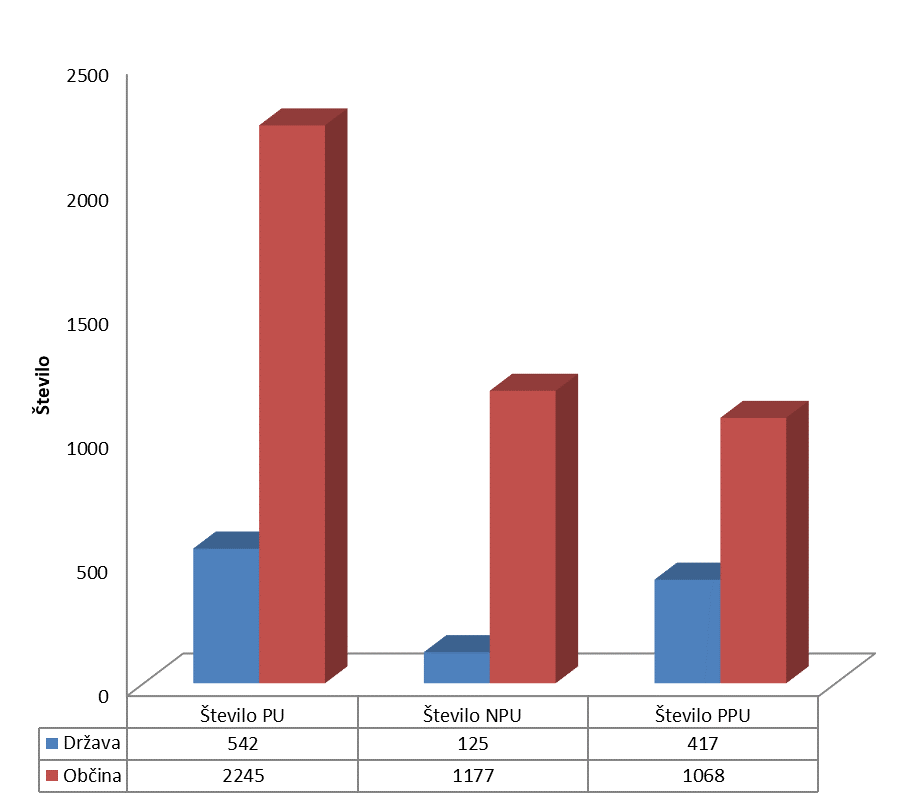 Rezultat konsolidacijeBilančna vsota konsolidirane premoženjske bilance države in občin oziroma premoženja države in občin na dan 31. 12. 2022 znaša 56,13 mrd. EUR in se je glede na stanje, izkazano na dan 31. 12. 2021, v letu 2022 povečala za 3,62 % oziroma 1,96 mrd. EUR.Tabela 2: Stanje premoženja države in občin na dan 31. 12. 2022 in na dan 31. 12. 2021 skupaj s sprememboMed aktivnimi postavkami konsolidirane premoženjske bilance države in občin imajo največji delež v premoženju nepremičnine (45 %) in dolgoročne finančne naložbe (25 %). Podroben prikaz posameznih deležev prikazuje Slika 2. Slika 2: Delež aktivnih postavk konsolidirane premoženjske bilance države in občin v bilančni vsoti na dan 31. 12. 2022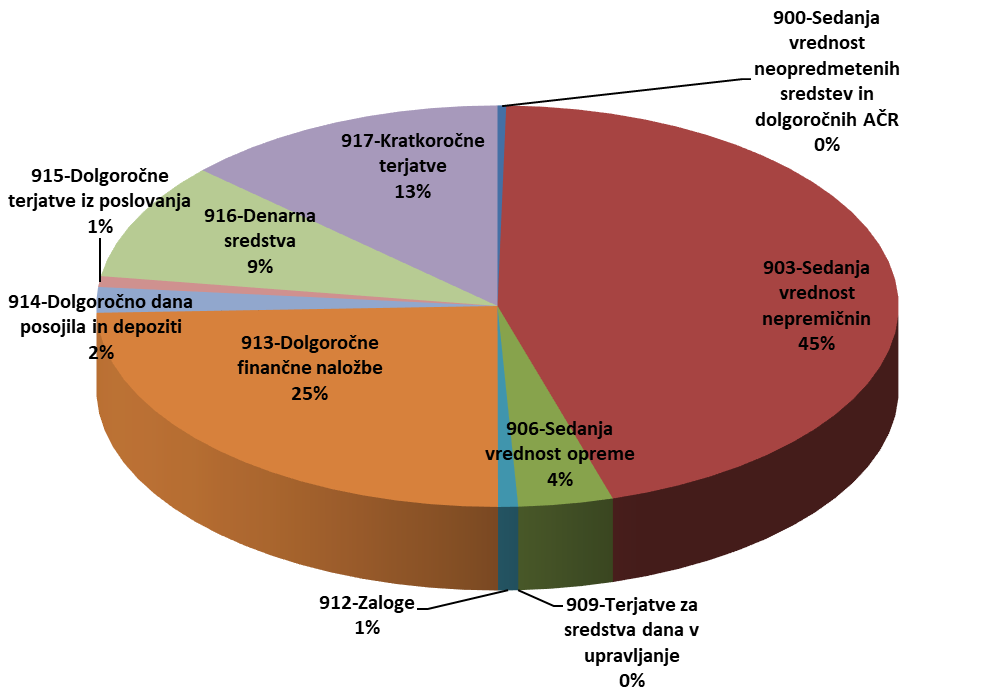 Med pasivnimi postavkami konsolidirane premoženjske bilance države in občin imajo največji delež med obveznostmi dolgoročno prejeta posojila (69 %). Podroben prikaz posameznih deležev prikazuje Slika 3.Slika 3: Delež pasivnih postavk konsolidirane premoženjske bilance države in občin v bilančni vsoti na dan 31. 12. 2022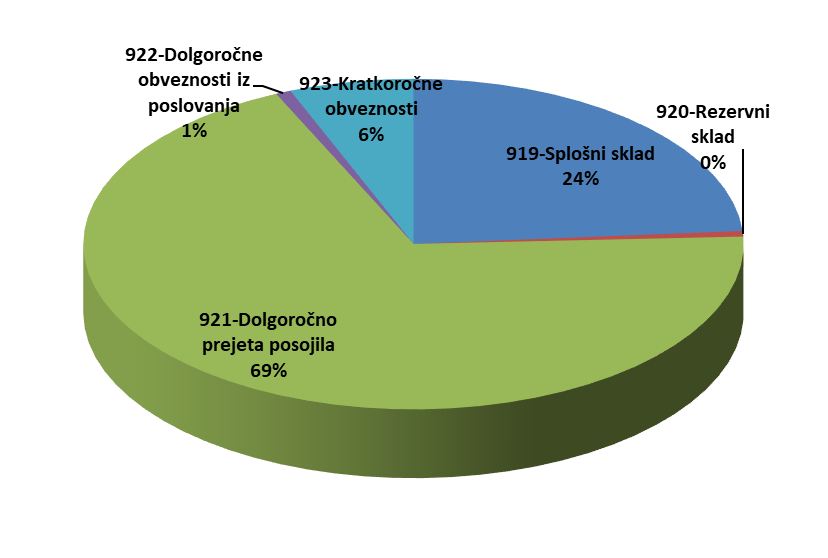 Iz porazdelitve premoženja države in občin med državo in občine je razvidno, da delež države znaša 69,72 %, delež občin pa 30,28 %. Največji delež skupnega premoženja države in občin država dosega pri dolgoročno danih posojilih in depozitih (99,00 %, glej Tabela 3, AOP 914) ter pri dolgoročnih finančnih naložbah (95,98 %). Država ima prevladujoč delež pri večini postavk premoženja države in občin. Pri postavki sedanje vrednosti nepremičnin pa delež občin (58,72 %) presega delež države (41,28 %). Država ima prevladujoč delež pri večini pasivnih postavk. Pri postavki dolgoročno prejetih posojil znaša delež 98,01 %. Bolj podrobna porazdelitev premoženja med državo in občine prikazuje Tabela 3. Tabela 3: Porazdelitev premoženja med državo in občine na dan 31. 12. 2022V konsolidirani premoženjski bilanci države in občin se največje vrednosti premoženja in obveznosti (Tabela 4) nanašajo na NPU državnega proračuna, in sicer izkazuje največji delež:neopredmetenih sredstev in dolgoročnih aktivnih časovnih razmejitev - Ministrstvo za javno upravo (20,58 %);nepremičnin - Ministrstvo za infrastrukturo, Direkcija RS za infrastrukturo (15,70 %);opreme - Generalštab Slovenske vojske o (17,54 %);zalog - Generalštab Slovenske vojske (49,47 %);dolgoročnih finančnih naložb - Ministrstvo za finance (83,58 %);dolgoročno danih posojil in depozitov - RS – proračun (19,40 %);dolgoročnih terjatev iz poslovanja - RS – proračun (81,72 %);denarnih sredstev - Upravljavec sredstev sistema EZRD (91,06 %);kratkoročnih terjatev - RS – proračun (39,36 %);dolgoročno prejetih posojil - RS – proračun (97,37 %);dolgoročnih obveznosti iz poslovanja - RS – proračun (68,23 %);kratkoročnih obveznosti - RS – proračun (45,23 %).Tabela 4: Struktura porazdelitve premoženja države in občin na dan 31. 12. 2022 po PU (za 3 največje)Strukturo porazdelitve sprememb stanja premoženja države in občin po PU na dan 31. 12. 2022 glede na dan 31. 12. 2021 za posamezne postavke za prve tri PU z največjimi spremembami prikazuje Tabela 5. Tabela 5: Struktura porazdelitve sprememb stanja premoženja države in občin po PU (za 3 največje) na dan 31. 12. 2022 glede na dan 31. 12. 2021Slika 4: Indeks 2022/2021 premoženja države in občin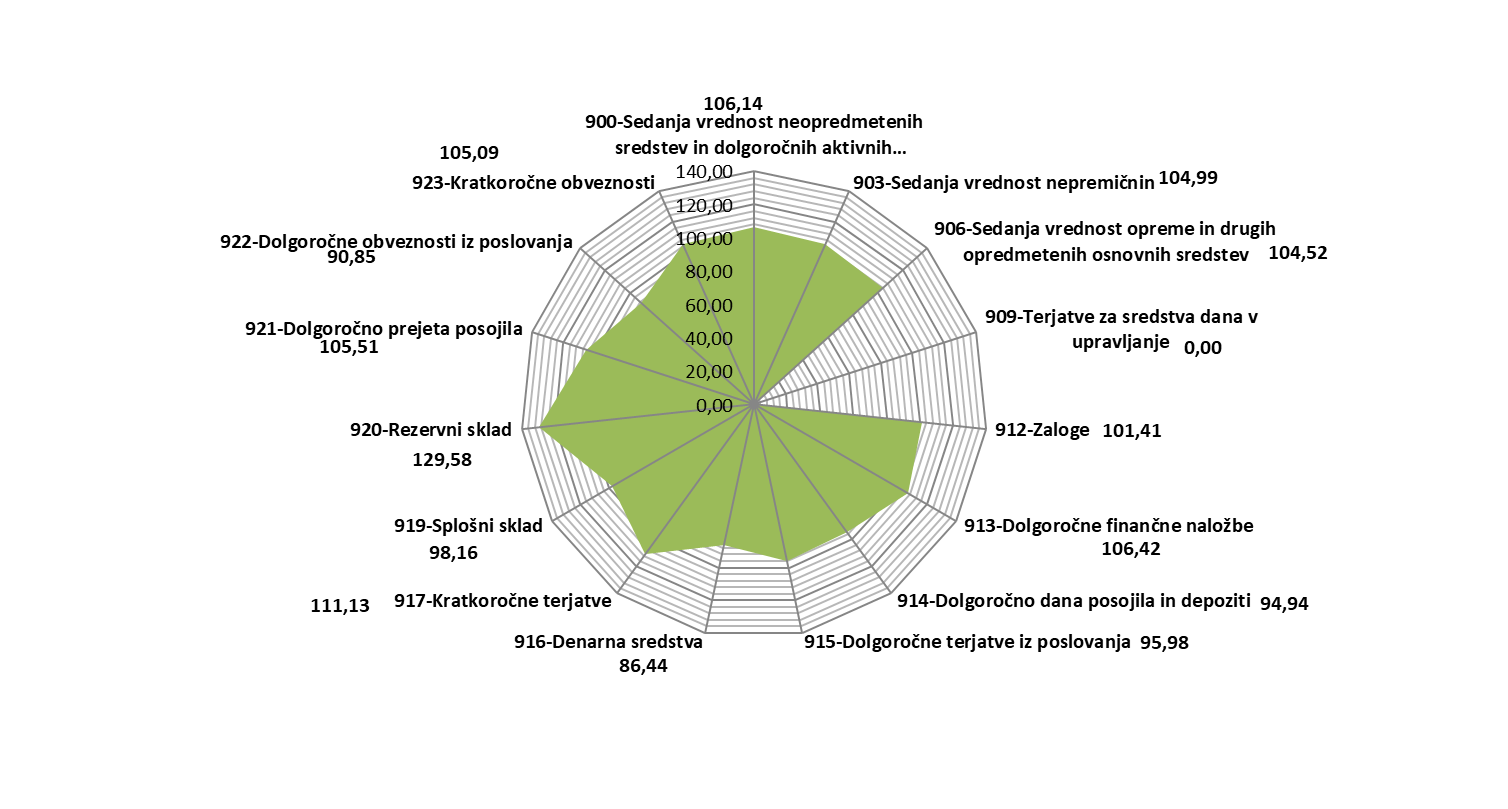 Največji porast premoženja države in občin zasledimo pri bilančni postavki: Kratkoročne terjatve (za 11,13 %) – največ:Upravljavec sredstev sistema EZRDDolgoročne finančne naložbe (za 6,42 %) – največ:Ministrstvo za financeSedanja vrednost neopredmetenih sredstev in dolgoročnih aktivnih časovnih razmejitev (za 6,14 %) – največ:AKTRPMinistrstvo za finance Finančna uprava RSNajvečji padec premoženja države in občin zasledimo pri bilančni postavki:Denarna sredstva (za 13,56 %) – največ:Upravljavec sredstev sistema EZRDDolgoročno dana posojila in depoziti (za 5,06 %) – največ:RS-proračunJavni sklad RS za podjetništvoMinistrstvo za financeDolgoročne terjatve iz poslovanja (za 4,02 %) – največ:Mestna občina LjubljanaČasovna primerjava in analiza postavk KPBDOIz analize premoženja države in občin, izkazanega na zadnji dan leta v obdobju 2017-2022, je razvidno, da je znesek:skupne bilančne vsote naraščal;sedanje vrednosti nepremičnin naraščal;dolgoročnega dolga naraščal (z izjemo leta 2019);dolgoročnih finančnih naložb nihal;dolgoročno danih posojil in depozitov najprej naraščal in nato padal (v letu 2018 je bil dosežen vrh).Slika 5: Gibanje posameznih postavk konsolidirane premoženjske bilance države in občin na zadnji dan leta v obdobju 2017-2022 v mrd. EUR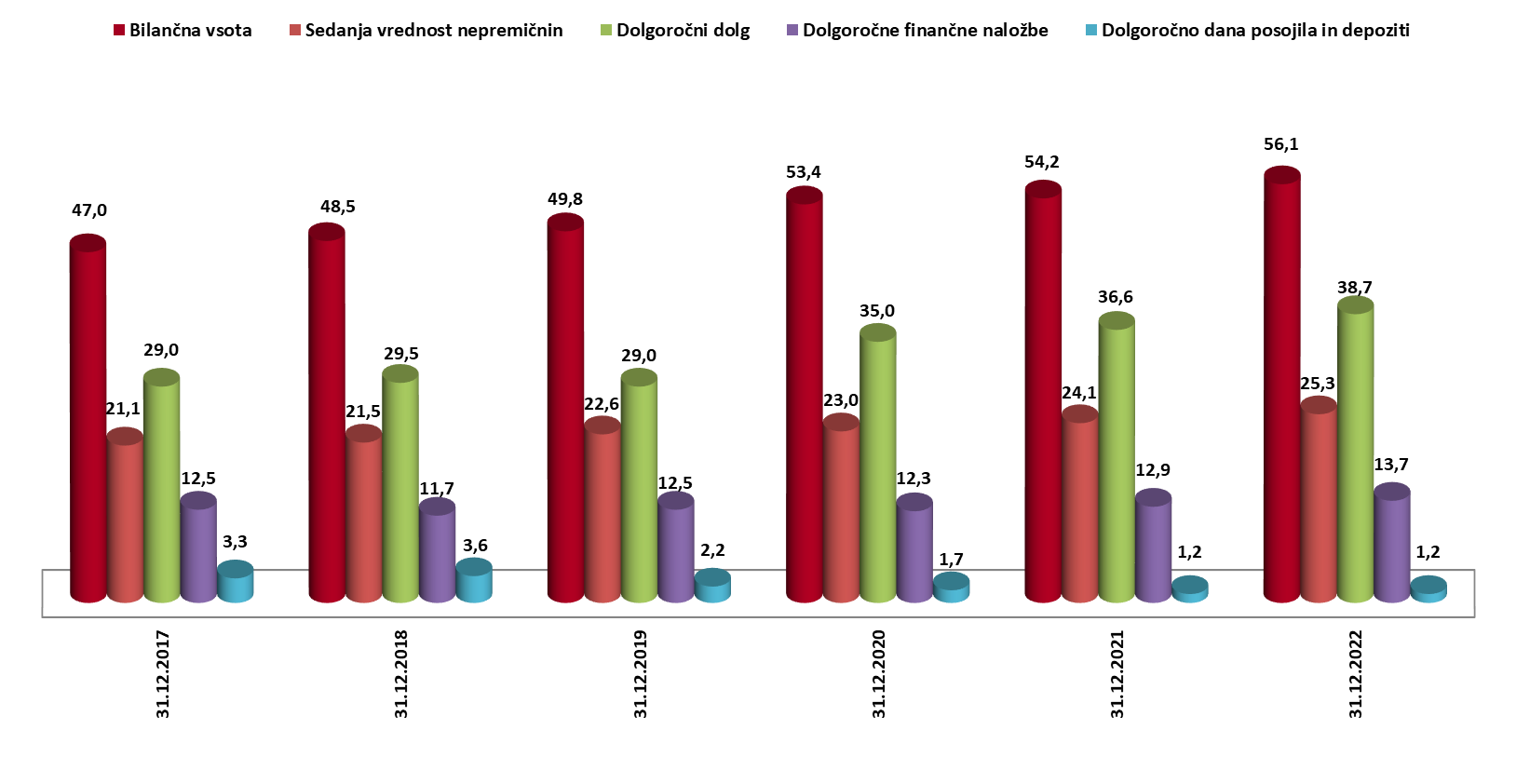 Tabela 6: Stanje posameznih postavk konsolidirane premoženjske bilance države in občin na zadnji dan leta v obdobju 2017-2022Iz analize premoženja države in občin, izkazanega na zadnji dan leta v obdobju 2017-2022 glede na bruto domači proizvod, je razvidno, da je delež:sedanje vrednosti nepremičnin v bruto domačem proizvodu padal (z izjemo v letu 2020);dolgoročnega dolga v bruto domačem proizvodu nihal; dolgoročnih finančnih naložb v bruto domačem proizvodu nihal.Slika 6: Gibanje deleža (%) sedanje vrednosti nepremičnin, dolgoročnega dolga in dolgoročnih finančnih naložb v bruto domačem proizvodu v obdobju 2017-2022 (podatki o bruto domačem proizvodu za izračun so pridobljeni na Statističnem uradu RS, www.surs.si)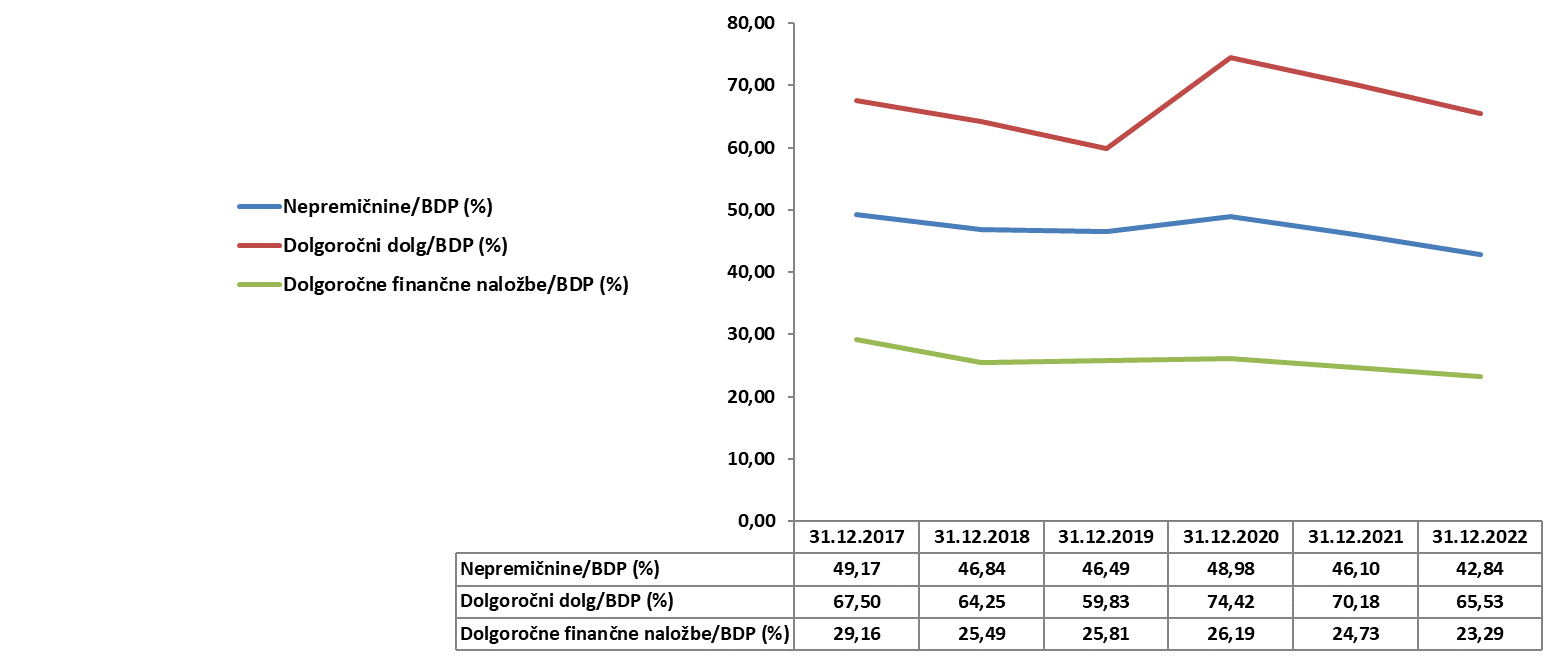 Tabela 7: Delež (v %) sedanje vrednosti nepremičnin, dolgoročnega dolga in dolgoročnih finančnih naložb v bruto domačem proizvodu v obdobju 2017-2022 (podatki o bruto domačem proizvodu za izračun so pridobljeni na Statističnem uradu RS, www.surs.si)Iz analize premoženja države in občin, izkazanega na zadnji dan leta v obdobju 2017-2022 glede na število prebivalcev, je razvidno, da je znesek:sedanje vrednosti nepremičnin na prebivalca naraščal;dolgoročnega dolga na prebivalca naraščal (z izjemo v letu 2019);dolgoročnih finančnih naložb na prebivalca nihal. Slika 7: Gibanje sedanje vrednosti nepremičnin, dolgoročnega dolga in dolgoročnih finančnih naložb na prebivalca na zadnji dan leta v obdobju 2017-2022 (podatki o številu prebivalcev za izračun so pridobljeni na Statističnem uradu RS, www.surs.si)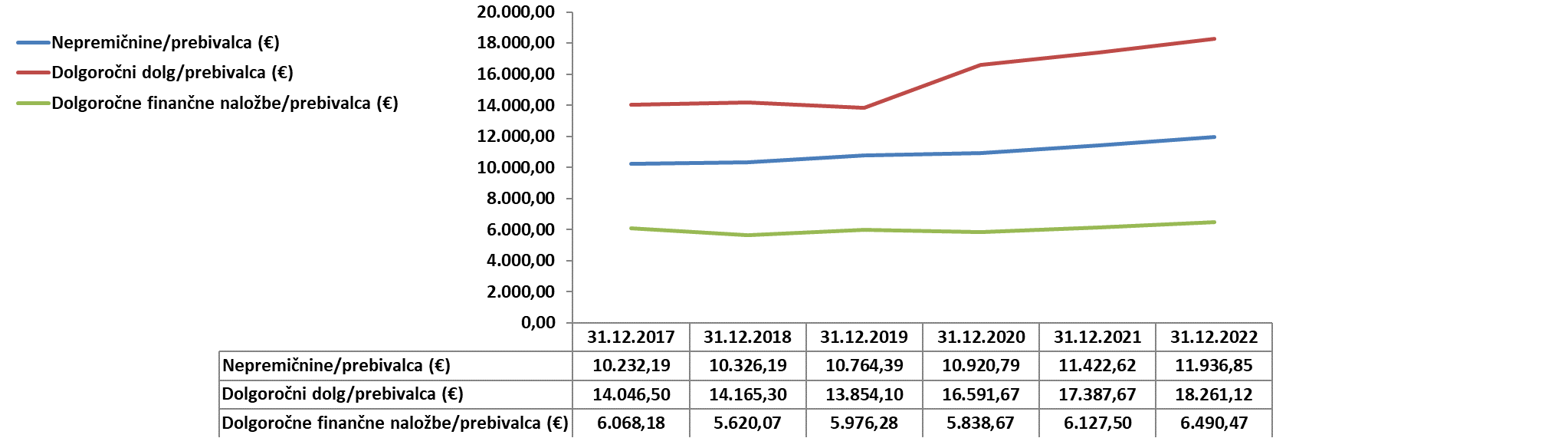 Tabela 8: Sedanja vrednost nepremičnin, dolgoročnega dolga in dolgoročnih finančnih naložb na prebivalca na zadnji dan leta v obdobju 2017-2022 (podatki o številu prebivalcev za izračun so pridobljeni na Statističnem uradu RS, www.surs.si)PREMOŽENJSKA BILANCA DRŽAVEObseg konsolidacijeV konsolidacijo premoženjske bilance države je bilo vključenih 542 PU državnega proračuna (125 NPU in 417 PPU), (glej podpoglavje 2.1).Rezultat konsolidacijeBilančna vsota premoženja države na dan 31. 12. 2022 znaša 39,3 mrd. EUR in se je glede na stanje, izkazano na dan 31. 12. 2021, v letu 2022 povečala za 3,70 % oziroma 1,4 mrd. EUR.Tabela 9: Stanje premoženja države na dan 31. 12. 2022 in na dan 31. 12. 2021 skupaj s sprememboMed aktivnimi postavkami premoženjske bilance države imajo največji delež v premoženju dolgoročne finančne naložbe (34 %), sledijo nepremičnine (27 %). Podroben prikaz posameznih deležev prikazuje Slika 8.Slika 8: Delež aktivnih postavk premoženjske bilance države v bilančni vsoti na dan 31. 12. 2022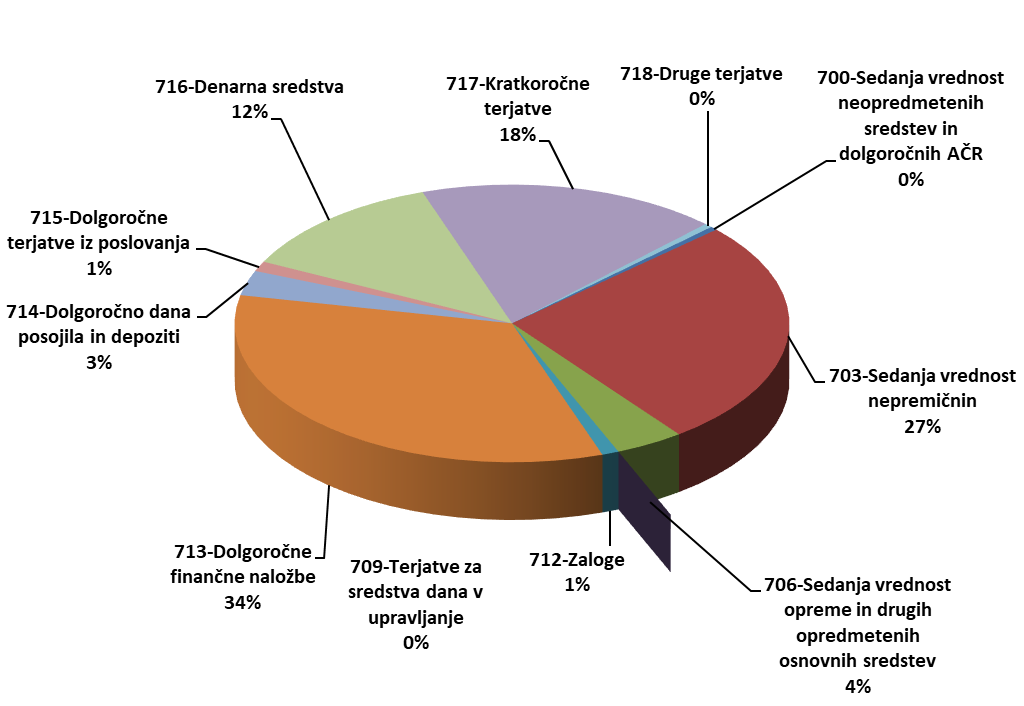 Med pasivnimi postavkami premoženjske bilance države imajo največji delež med obveznostmi dolgoročno prejeta posojila (96 %). Podroben prikaz posameznih deležev prikazuje Slika 9.Slika 9: Delež pasivnih postavk premoženjske bilance države v bilančni vsoti na dan 31. 12. 2022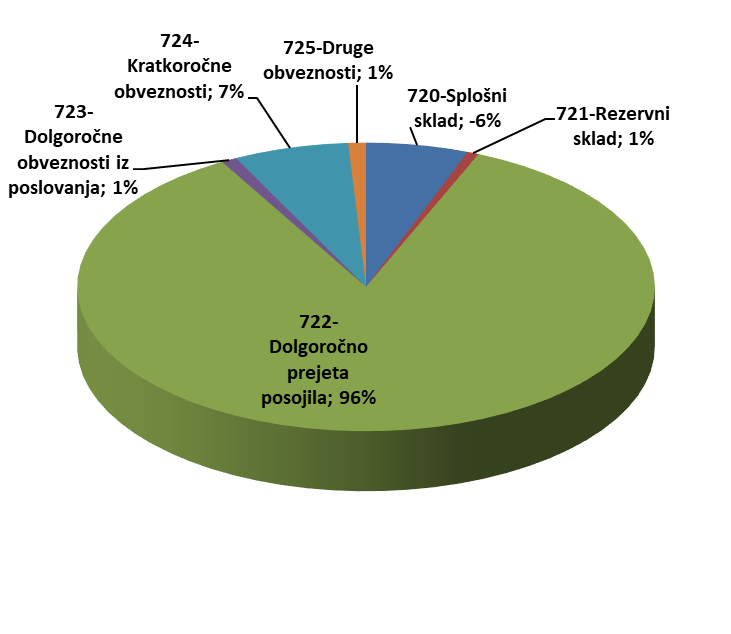 Porazdelitev premoženja države med NPU in PPU državnega proračuna na dan 31. 12. 2022 prikazuje Tabela 10.Tabela 10: Porazdelitev premoženja države med NPU in PPU državnega proračuna na dan 31. 12. 2022Analiza premoženja NPU državnega proračunaBilančna vsota premoženja NPU državnega proračuna (izračunana kot seštevek premoženjskih bilanc NPU državnega proračuna po pobotu na prvi ravni) na dan 31. 12. 2022 znaša 39,50 mrd. EUR in se je glede na stanje, izkazano na dan 31. 12. 2021, v letu 2022 povečala za 4,27% oziroma 1,6 mrd. EUR.V skupino NPU državnega proračuna se vključujejo vladni, nevladni in pravosodni državni organi in organizacije, katerih finančni načrti so integralni sestavni del državnega proračuna in so sprejeti kot sestavni del sprejetega proračuna države. PoKPB določa, da se v skupino NPU uvrščajo tudi ZPIZ, ZZZS in Upravljavci sredstev sistema EZR. Med NPU državnega proračuna se uvrščata tudi Nacionalna agencija RS za kakovost v visokem šolstvu (javna agencija) in Slovenska akademija znanosti in umetnosti (javni zavod). NPU državnega proračuna, ki so bili ustanovljeni v letu 2022 in niso pričeli z izvrševanjem svojega finančnega načrta, ne predložijo samostojnih PB, temveč je njihovo premoženje vključeno v PB NPU državnega proračuna znotraj katerega so izvrševali svoj finančni načrt.Tabela 11: Seštevki premoženja NPU državnega proračuna na dan 31. 12. 2022 in na dan 31. 12. 2021Analiza premoženja NPU državnega proračuna, ki je predstavljena v Tabela 12 prikazuje število PU glede na vrednost bilančne vsote (razdeljena v 4 razrede) na dan 31. 12. 2022.Tabela 12: Število NPU državnega proračuna glede na vrednost bilančne vsote na dan 31. 12. 2022Podrobna analiza strukture porazdelitve premoženja NPU državnega proračuna je prikazana v Tabeli 13 (za 3 NPU državnega proračuna z največjo vrednostjo).Tabela 13: Struktura porazdelitve premoženja NPU državnega proračuna po PU na dan 31. 12. 2022 (za 3 največje)Analiza premoženja PPU državnega proračunaBilančna vsota premoženja PPU državnega proračuna (izračunana kot seštevek premoženjskih bilanc PPU državnega proračuna po pobotu na prvi ravni) na dan 31. 12. 2022 znaša 5,06 mrd. EUR in se glede na stanje, izkazano na dan 31. 12. 2021, v letu 2022 povečala za 2,68 % oziroma 132,4 mio. EUR.V skupino PPU državnega proračuna se za potrebe PB vključujejo javni zavodi, javni skladi in agencije. Poleg teh pa tudi članice univerze, Kmetijsko gozdarska zbornica Slovenije ter javni zavodi, katerih ustanovitelj je Kmetijsko gozdarska zbornica Slovenije in Inženirska akademija Slovenije. PPU državnega proračuna so vpisani v register PU, ki ga vodi UJP. Tabela 14: Seštevki premoženja PPU državnega proračuna na dan 31. 12. 2022 in na dan 31. 12. 2021Analiza premoženja PPU državnega proračuna, ki je predstavljena v Tabela 15 prikazuje število PU glede na vrednost bilančne vsote (razdeljena v 4 razrede) na dan 31. 12. 2022.Tabela 15: Število PPU državnega proračuna glede na vrednost bilančne vsote na dan 31. 12. 2022Povzetek razporeditve izbranih oblik premoženja in obveznosti PPU državnega proračuna za izbrane skupine SKD na dan 31. 12. 2022 prikazuje Tabela 16, iz katere je razvidno, da ima največji del dolgoročnih in kratkoročnih finančnih naložb dejavnost visokošolskega izobraževanja. Dejavnosti visokošolskega izobraževanja, oskrbe starejših oseb in bolnišnične zdravstvene dejavnosti izkazujejo največji del dolgoročnega dolga (vse izbrane dejavnosti razen splošnega srednješolskega izobraževanja izkazujejo tudi kratkoročno zadolževanje).Tabela 16: Prikaz dolgoročnih in kratkoročnih finančnih naložb ter dolgoročnih in kratkoročnih finančnih obveznosti po izbranih skupinah SKD za PPU državnega proračuna na dan 31. 12. 2022Povzetek izkazanih presežkov prihodkov nad odhodki oziroma presežkov odhodkov nad prihodki za izbrane skupine SKD na dan 31. 12. 2022 prikazuje (Slika 10), da izkazuje najvišjo vrednost presežka prihodkov nad odhodki dejavnost visokošolskega izobraževanja, bolnišnična zdravstvena dejavnost pa izkazuje najvišjo vrednost presežka odhodkov nad prihodki.Slika 10: Prikaz presežkov prihodkov nad odhodki oziroma presežkov odhodkov nad prihodki po izbranih skupinah SKD za PPU državnega proračuna na dan 31. 12. 2022 v (EUR)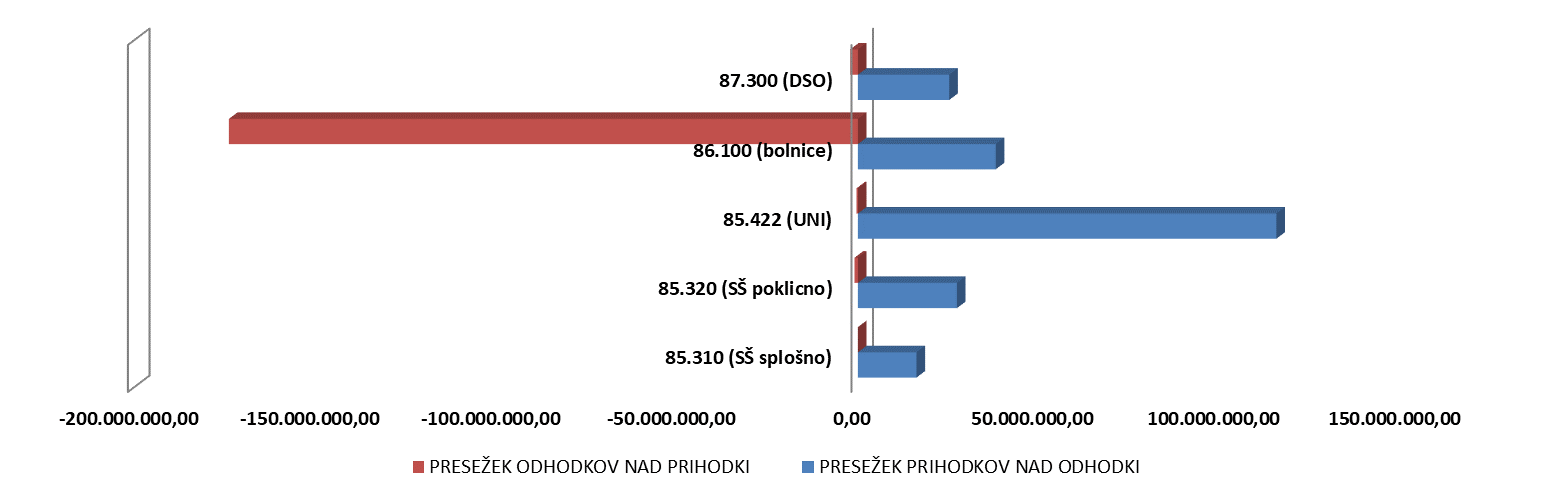 Podrobna analiza strukture porazdelitve premoženja PPU državnega proračuna je prikazana v Tabela 17 (za 3 PPU državnega proračuna z največjo vrednostjo).Tabela 17: Struktura porazdelitve premoženja PPU državnega proračuna po PU na dan 31. 12. 2022 (za 3 največje)PREMOŽENJSKE BILANCE OBČINObseg konsolidacije Premoženjske bilance občin je pripravilo 212 občin. V konsolidacijo premoženjskih bilanc občin je bilo vključenih 2245 PU občinskih proračunov (1177 NPU in 1068 PPU), (glej podpoglavje 2.1).Rezultat konsolidacije Bilančna vsota premoženjskih bilanc občin na dan 31. 12. 2022 znaša 17,45 mrd. EUR in se je glede na stanje, izkazano na dan 31. 12. 2021, v letu 2022 povečala za 3,46 % oziroma 582,9 mio. EUR.Tabela 18: Stanje premoženja občin na dan 31. 12. 2022 in na dan 31. 12. 2021 skupaj s sprememboMed aktivnimi postavkami vseh premoženjskih bilanc občin imajo največji delež v premoženju nepremičnine (85 %). Podroben prikaz posameznih deležev prikazuje Slika 11.Slika 11: Delež aktivnih postavk vseh premoženjskih bilanc občin v bilančni vsoti na dan 31. 12. 2022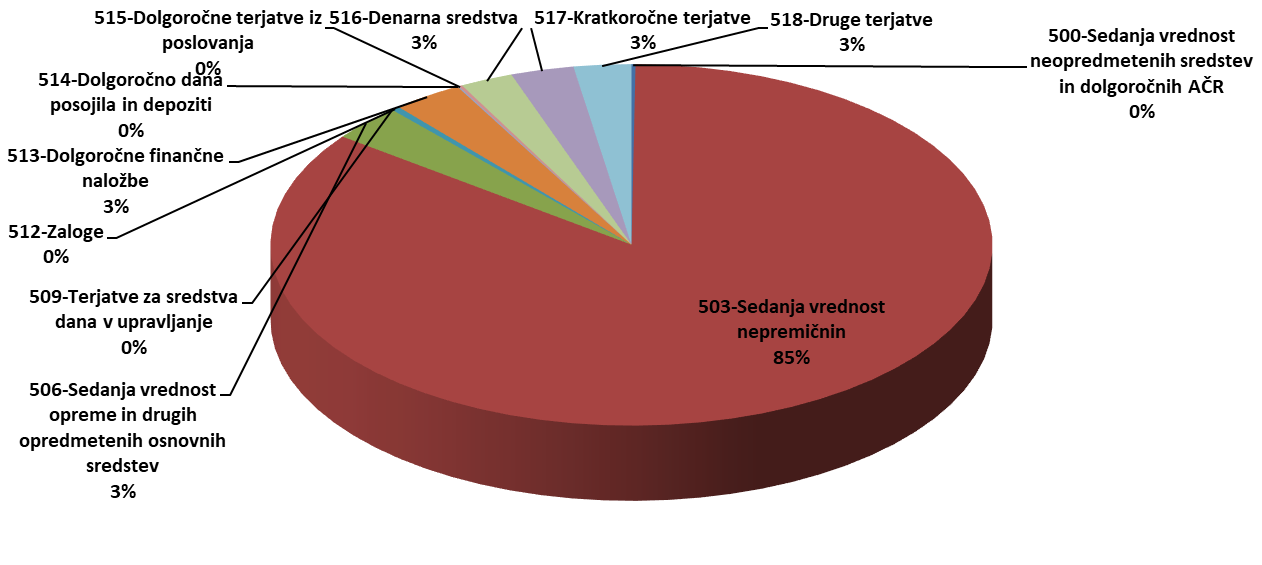 Med pasivnimi postavkami vseh premoženjskih bilanc občin ima največji delež splošni sklad (91 %). Podroben prikaz posameznih deležev prikazuje Slika 12.Slika 12: Delež pasivnih postavk vseh premoženjskih bilanc občin v bilančni vsoti na dan 31. 12. 2022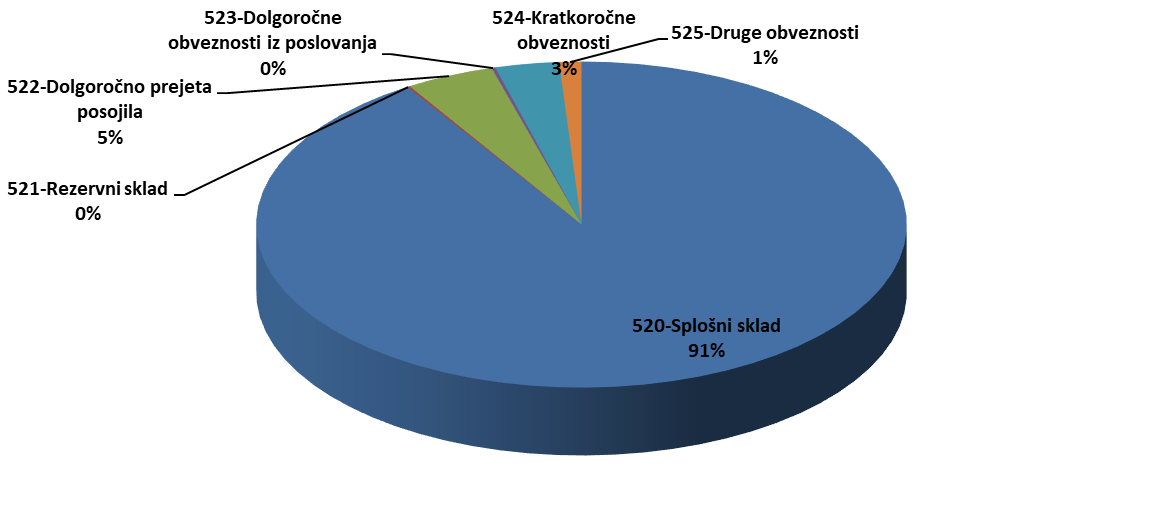 Porazdelitev premoženja občin med NPU in PPU občinskih proračunov na dan 31. 12. 2022 prikazuje Tabela 19. Tabela 19: Porazdelitev premoženja občin med NPU in PPU občinskih proračunov na dan 31. 12. 2022Analiza premoženja NPU občinskih proračunov Bilančna vsota premoženja NPU občinskih proračunov (izračunana kot seštevek premoženjskih bilanc NPU občinskih proračunov po pobotu na prvi ravni) na dan 31. 12. 2022 znaša 17,23 mrd. EUR in se je glede na stanje, izkazano na dan 31. 12. 2021, v letu 2022 povečala za 3,45 % oziroma 574,5 mio. EUR.V skupino NPU občinskih proračunov se vključujejo občinski organi, občinska uprava, skupna občinska uprava in ožji deli občin katerih finančni načrti so sestavni del občinskega proračuna in so sprejeti kot sestavni del sprejetega proračuna občine. Zavezanci za oddajo PB so vsi NPU občinskih proračunov, ki so vpisani v register PU, ki ga vodi UJP.Tabela 20: Seštevki premoženja NPU občinskih proračunov na dan 31. 12. 2022 in na dan 31. 12. 2021Analiza premoženja NPU občinskih proračunov, ki je predstavljena v Tabela 21 prikazuje število PU glede na vrednost bilančne vsote (razdeljena v 4 razrede) na dan 31. 12. 2022.Tabela 21: Število NPU občinskih proračunov glede na vrednost bilančne vsote na dan 31. 12. 2022Iz preglednice izhaja, da 52 NPU občinskih proračunov, ki so pravne osebe nima nobenega premoženja in bi se njihovo poslovanje lahko izkazovalo kot stroškovno mesto znotraj proračuna občine in ne kot samostojna pravna oseba kot izhaja iz registra PU. Poleg navedenega je razvidno, da 45,7 % NPU občin razpolaga z bilančno vsoto, ki je manjša od 100.000 EUR, zato bi se poslovanje lahko vodilo kot stroškovno mesto znotraj proračuna občine. V obeh izpostavljenih ugotovitvah gre za krajevne skupnosti občin, ki imajo pravno subjektiviteto in so zato vpisane v register PU kot samostojni NPU.Premoženje skupnih občinskih uprav je skladno s PoKPB vključeno med premoženje sedežne občine.Podrobna analiza strukture porazdelitve premoženja NPU občinskih proračunov je prikazana v Tabela 22 (za 3 NPU občinskih proračunov z največjo vrednostjo). Tabela 22: Struktura porazdelitve premoženja NPU občinskih proračunov po PU na dan 31. 12. 2022 (za 3 največje)Analiza premoženja PPU občinskih proračunovBilančna vsota premoženja PPU občinskih proračunov (izračunana kot seštevek premoženjskih bilanc PPU občinskih proračunov po pobotu na prvi ravni) na dan 31. 12. 2022 znaša 3,83 mrd. EUR in se je glede na stanje, izkazano na dan 31. 12. 2021, v letu 2022 povečala za 5,55 % oziroma 201,7 mio. EUR.V skupino PPU občinskih proračunov se vključujejo javni zavodi, javni skladi in agencije ter samoupravne narodnostne skupnosti občinskih proračunov, ki so vpisani v register PU, ki ga vodi UJP.Tabela 23: Seštevki premoženja PPU občinskih proračunov na dan 31. 12. 2022 in na dan 31. 12. 2021Analiza premoženja PPU občinskih proračunov, ki je predstavljena v Tabeli 24 prikazuje število PPU glede na vrednost bilančne vsote (razdeljena v 4 razrede) na dan 31. 12. 2022.Tabela 24: Število PPU občinskih proračunov glede na vrednost bilančne vsote na dan 31. 12. 2022Trije PPU občinskih proračunov nimajo nobenega premoženja, zato bi bilo smiselno, da občine preverijo ali je obstoj takšnih PPU upravičen. Podobno velja tudi za ostalih 48 PPU, katerih bilančna vsota je manjša od 100.000 EUR.Povzetek razporeditve izbranih oblik premoženja in obveznosti po izbranih skupinah SKD na dan 31. 12. 2022 prikazuje Tabela 25 iz katere je razvidno, da ima največji del dolgoročnih finančnih naložb lekarniška dejavnost, največji del kratkoročnih finančnih naložb splošna zunajbolnišnična zdravstvena dejavnost (zdravstveni domovi), ki je gledano absolutno in v primerjavi z bolnišnično zdravstveno dejavnostjo (glej Tabela 16) manj zadolžena.Tabela 25: Prikaz dolgoročnih in kratkoročnih finančnih naložb ter dolgoročnih in kratkoročnih finančnih obveznosti po izbranih skupinah SKD za PPU občinskih proračunov na dan 31. 12. 2022Iz tabele izhaja, da imajo javni zavodi v lekarniški dejavnosti naložbe v delnice in druge kapitalske naložbe, kar je v neskladju z določili ZJF.Povzetek izkazanih presežkov prihodkov nad odhodki oziroma presežkov odhodkov nad prihodki za izbrane skupine SKD na dan 31. 12. 2022 prikazuje Slika 13. Najvišjo vrednost presežka prihodkov nad odhodki izkazuje splošna zunajbolnišnična zdravstvena dejavnost (zdravstveni domovi), sledi lekarniška dejavnost in nato dejavnost osnovnošolskega izobraževanja.Slika 13: Prikaz presežkov prihodkov nad odhodki oziroma presežkov odhodkov nad prihodki po izbranih skupinah SKD za PPU občinskih proračunov na dan 31. 12. 2022 v (EUR)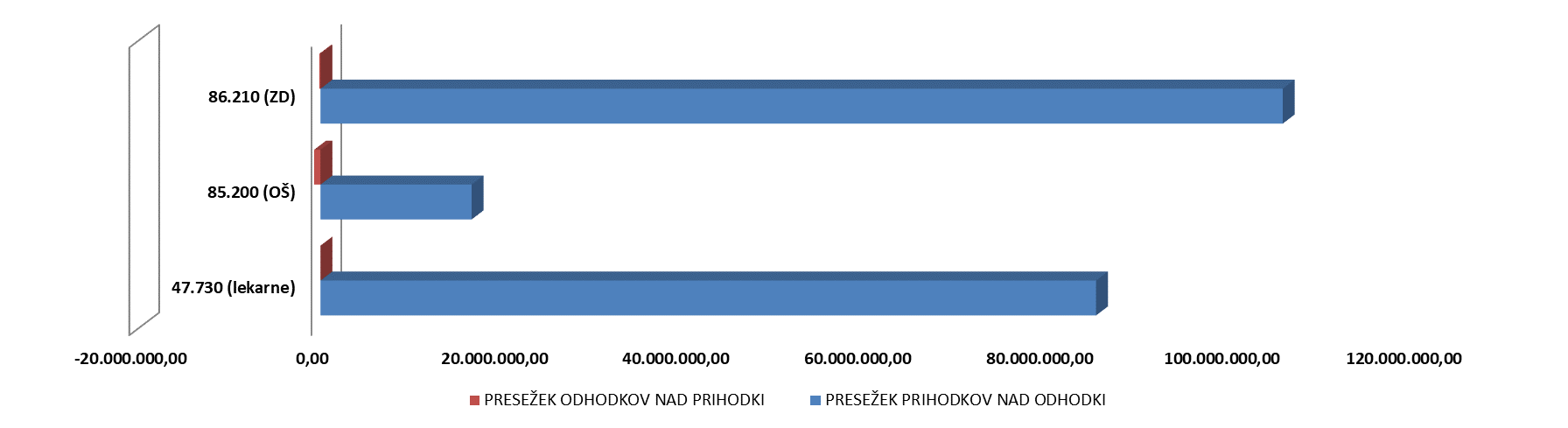 Podobna analiza strukture porazdelitve premoženja PPU občinskih proračunov je prikazana v Tabela 26 (za 3 PPU občinskih proračunov z največjo vrednostjo).Tabela 26: Struktura porazdelitve premoženja PPU občinskih proračunov po PU na dan 31. 12. 2022 (za 3 največje)METODOLOGIJA PRIPRAVE PREMOŽENJSKIH BILANC ZA LETO 2022Konsolidirana premoženjska bilanca države in občin se sestavlja po metodologiji, določeni v PoKPB, in je končni rezultat tronivojskega postopka uskupinjanja računovodskih podatkov NPU in PPU državnega ter občinskih proračunov. Rezultat uskupinjenja se za vsak nivo prikaže na posebnem obrazcu premoženjske bilance:P-1 premoženjska bilanca PPU državnega ali občinskih proračunov; sestavi jo PU pri uskupinjanju na prvem nivoju preko spletnega portala AJPES;P-3 premoženjska bilanca NPU državnega ali občinskih proračunov; sestavi jo PU pri uskupinjanju na prvem nivoju preko spletnega portala AJPES; na enak način pripravijo svojo premoženjsko bilanco tudi upravljavci sredstev sistema EZRD in EZRO, ZZZS in ZPIZ;P-5 premoženjska bilanca občine; na podlagi podatkov premoženjskih bilanc PU občinskega proračuna se pripravi obrazec skupne premoženjske bilance občine pri uskupinjanju na drugem nivoju preko spletnega portala AJPES; P-7 premoženjska bilanca (ožje) države; na podlagi podatkov premoženjskih bilanc PU državnega proračuna se pripravi obrazec skupne premoženjske bilance države pri uskupinjanju na drugem nivoju preko spletnega portala AJPES;P-9 konsolidirana premoženjska bilanca države in občin (NPU in PPU državnega oz. občinskih proračunov); na podlagi podatkov premoženjskih bilanc PU državnega in občinskih proračunov se pripravi obrazec konsolidirane premoženjske bilance države in občin pri uskupinjanju na tretjem nivoju preko spletnega portala AJPES.Zavezanci za oddajo PB V konsolidirani premoženjski bilanci države in občin je zajeto premoženje:NPU državnega in občinskih proračunov,upravljavcev sredstev sistema EZRD in EZROPPU državnega in občinskih proračunov,ZPIZ, ZZZS,kot to določa ZJF oziroma PoKPB. Med NPU državnega ali občinskih proračunov se med zavezance za oddajo PB uvrščajo tisti neposredni proračunski uporabniki države in občin, ki so vpisani v register PU, ki ga vodi UJP in so na zadnji dan leta izvrševali svoj finančni načrt. Upravne enote predložijo zgolj zbirno premoženjsko bilanco neposrednega uporabnika proračuna. Skupne občinske uprave, ki so kot NPU občinskega proračuna vpisani v register PU, ki ga vodi UJP, ne predložijo samostojne PB, temveč je njihovo premoženje zajeto v premoženjski bilanci sedežne občine. Med PPU državnega ali občinskih proračunov se uvrščajo vsi PPU, ki so na zadnji dan leta vpisani v register PU, ki ga vodi UJP. Med te se uvrščajo:javni zavodi, javni skladi in agencije, katerih ustanovitelj je ali država ali občine, in se financirajo delno iz proračunov države ali občin, ali pa iz skladov socialnega zavarovanja, delno pa tudi iz nejavnih virov, to je s prodajo svojih proizvodov in storitev;samoupravne narodnostne skupnosti;Kmetijsko gozdarska zbornica Slovenije ter javni zavodi, katerih ustanovitelj je Kmetijsko gozdarska zbornica Slovenije,članice univerze in Inženirska akademija Slovenije.ZZZS in ZPIZ sta z vidika javnega financiranja posebni samostojni blagajni. Pravilnik o določitvi PU ju uvršča med PPU državnega proračuna, v konsolidirano premoženje države in občin pa ju vključi država po pravilih za NPU državnega proračuna. PoKPB določa, da upravljavec denarnih sredstev sistema EZRD in EZRO pri izdelavi PB upošteva pravila, ki veljajo za NPU.Nivoji uskupinjanjaPrvi nivo uskupinjanjaPrvi nivo pri pripravi konsolidirane premoženjske bilance države in občin predstavljajo premoženjske bilance PPU in NPU državnega in občinskih proračunov, ki jih le-ti v zakonsko določenih rokih (93. člen ZJF, 69. člen ZIPRS2324) oddajo preko spletnega portala AJPES.Podlaga za pripravo premoženjske bilance PU so njegovi računovodski podatki, ki se uporabljajo pri izdelavi bilance stanja in podatki iz poslovnih knjig. Na tem nivoju se s terjatvami ter obveznostmi ostalih PPU in NPU, ki pripadajo istemu proračunu, pobotajo:terjatve ter obveznosti inpasivne kratkoročne časovne razmejitve ter aktivne kratkoročne časovne razmejitve (razen zneska vrednotnic).Ne pobotajo se:terjatve in obveznosti med državo in občinami, terjatve in obveznosti za sredstva, prejeta v upravljanje in dolgoročne kapitalske naložbe - premoženje preneseno v last drugim uporabnikom enotnega kontnega načrta ter sklad premoženja v javnih skladih in drugih pravnih osebah javnega prava, ki je v njihovi lasti.NPU državnega in občinskega proračuna: NPU državnega in občinskega proračuna sestavi premoženjsko bilanco na obrazcu Premoženjska bilanca neposrednega uporabnika proračuna (priloga 3 PoKPB).Za razliko med terjatvami in obveznostmi, ki so predmet pobota, kratkoročnimi aktivnimi in pasivnimi časovnimi razmejitvami (razen zneska vrednotnic) ter neplačanimi odhodki in prihodki, NPU v svoji bilanci zmanjša/poveča splošni sklad.PPU državnega in občinskega proračuna:PPU državnega in občinskega proračuna sestavijo premoženjsko bilanco na obrazcu Premoženjska bilanca posrednega uporabnika proračuna (priloga 1 PoKPB).Za razliko med terjatvami in obveznostmi, ki so predmet pobota, PPU v svoji bilanci zmanjša/poveča obveznost za sredstva, prejeta v upravljanje.Javni sklad, katerega ustanovitelj je država ali občina, v okviru svojega proračuna medsebojno pobota tudi neplačane odhodke in prihodke, za razliko pa zmanjša/poveča obveznosti za sredstva prejeta v upravljanje. V primeru, da ima oblikovan tudi splošni sklad ali sklad namenskega premoženja, za razliko pobota zmanjša/poveča obveznost za sredstva prejeta v upravljanje. Če znesek razlike presega stanje te obveznosti, se zmanjša za znesek, ki presega obveznost, najprej splošni sklad, za preostali del presežka pa sklad namenskega premoženja v javnih skladih. Enako velja tudi za univerze in njene visokošolske zavode, ki so članice univerze, skladno z zakonom o visokem šolstvu.Javni zavod, ki ima oblikovan sklad premoženja v drugih pravnih osebah javnega prava, ki je v njihovi lasti, za razliko med terjatvami in obveznostmi, ki so predmet pobota, zmanjša/poveča navedeni sklad.Iz navedenega izhaja, da lastništvo premoženja pri PPU ni urejeno na enoten način.Drugi nivo uskupinjanjaNa drugem nivoju se preko spletnega portala AJPES pripravijo iz podatkov premoženjskih bilanc PU skupna premoženjska bilanca države (priloga 7 v PoKPB) in skupne premoženjske bilance posameznih občin (priloga 5 PoKPB). Na tem nivoju se izvrši medsebojni pobot:terjatev za sredstva, dana v upravljanje, in obveznosti za sredstva, prejeta v upravljanje med PU, ki se vključujejo v skupno premoženjsko bilanco občin oz. skupno premoženjsko bilanco države. zneskov dolgoročnih kapitalskih naložb - premoženje, preneseno v last drugim pravnim osebam javnega prava ter zneskov skladov premoženja v javnih skladih in drugih pravnih osebah javnega prava, ki je v njihovi lasti.Za razliko, nastalo pri medsebojnih pobotih, se zmanjša/poveča splošni sklad.Tretji nivo uskupinjanjaNa tretjem nivoju se preko spletnega portala AJPES pripravi obrazec Konsolidirane premoženjske bilance države in občin (priloga 9 v PoKPB) iz podatkov premoženjskih bilanc države in občin. Na tem nivoju se izvrši medsebojni pobot terjatev in obveznosti med državo ter občinami. Za razliko, nastalo med pobotanimi terjatvami in obveznostmi, se zmanjša/poveča splošni sklad.OBRAZEC KONSOLIDIRANE PREMOŽENJSKE BILANCE DRŽAVE IN OBČIN NA DAN 31. 12. 2022Kratica/pojemRazlagaAJPESAgencija za javnopravne storitve in evidenceAKTRPAgencija za kmetijske trge in razvoj podeželjaDSODomovi za starejše občane EZREnotni zakladniški računEZRDEnotni zakladniški račun državeEZROEnotni zakladniški račun občinNPUNeposredni proračunski uporabnikOŠOsnovne šolePBPremoženjska bilancaPPUPosredni proračunski uporabnikPUProračunski uporabnikRSRepublika SlovenijaRTVRADIOTELEVIZIJA SLOVENIJA RS - proračunRepublika Slovenija - proračun (proračunski uporabnik 10995)SAZUSlovenska akademija znanosti in umetnostiSKDStandardna klasifikacija dejavnostiSklad NEKSklad za financiranje razgradnje Nuklearne elektrarne Krško in za odlaganje radioaktivnih odpadkov iz Nuklearne elektrarne KrškoSŠ poklicnoPoklicno srednješolsko izobraževanjeSŠ splošnoSplošno srednješolsko izobraževanje UJPUprava RS za javna plačilaUNIUniverze in fakulteteZPZakladniški podračunZPIZZavod za pokojninsko in invalidsko zavarovanje SlovenijeZZZSZavod za zdravstveno zavarovanje SlovenijeDržavaObčineSkupajŠtevilo PU54222452787Število NPU12511771302Število PPU41710681485Oznaka in naziv AOPStanje 31. 12. 2022Stanje 31. 12. 2021IndeksSprememba 2022-2021Oznaka in naziv AOP(€)(€)%(€)1234=2/3*1005=2-3900-Sedanja vrednost neopredmetenih sredstev in dolgoročnih aktivnih časovnih razmejitev194.744.914 183.479.367 106,1411.265.547 901-Nabavna vrednost neopredmetenih sredstev in dolgoročnih aktivnih časovnih razmejitev947.144.124 890.294.866 106,3956.849.258 902-Popravki vrednosti neopredmetenih sredstev752.399.210 706.815.499 106,4545.583.711 903-Sedanja vrednost nepremičnin25.269.974.824 24.069.526.214 104,991.200.448.610 904-Nabavna vrednost nepremičnin38.498.656.470 36.445.340.618 105,632.053.315.852 905-Popravek vrednosti nepremičnin13.228.681.646 12.375.814.404 106,89852.867.242 906-Sedanja vrednost opreme in drugih opredmetenih osnovnih sredstev2.140.026.030 2.047.505.773 104,5292.520.257 907-Nabavna vrednost opreme in drugih opredmetenih osnovnih sredstev8.379.720.419 8.239.062.168 101,71140.658.251 908-Popravek vrednosti opreme in drugih opredmetenih osnovnih sredstev6.239.694.389 6.191.556.395 100,7848.137.994 909-Terjatve za sredstva dana v upravljanje0 2.072.645 0,00-2.072.645 910-Terjatve za sredstva dana v upravljanje drugim v lasti države0 730.253 0,00-730.253 911-Terjatve za sredstva dana v upravljanje drugim v lasti občine0 1.342.392 0,00-1.342.392 912-Zaloge450.880.611 444.610.120 101,416.270.491 913-Dolgoročne finančne naložbe13.740.150.641 12.911.745.578 106,42828.405.063 914-Dolgoročno dana posojila in depoziti1.153.745.767 1.215.265.984 94,94-61.520.217 915-Dolgoročne terjatve iz poslovanja486.727.327 507.100.981 95,98-20.373.654 916-Denarna sredstva5.305.764.441 6.137.906.703 86,44-832.142.262 917-Kratkoročne terjatve7.391.837.794 6.651.750.765 111,13740.087.029 918-Skupaj aktiva56.133.852.349 54.170.964.130 103,621.962.888.219 919-Splošni sklad13.330.506.234 13.580.234.359 98,16-249.728.125 920-Rezervni sklad306.592.139 236.608.873 129,5869.983.266 921-Dolgoročno prejeta posojila38.658.283.482 36.638.955.955 105,512.019.327.527 922-Dolgoročne obveznosti iz poslovanja420.773.880 463.151.840 90,85-42.377.960 923-Kratkoročne obveznosti3.417.696.614 3.252.013.103 105,09165.683.511 924-Skupaj pasiva56.133.852.349 54.170.964.130 103,621.962.888.219 925-Aktivni konti izvenbilančne evidence (potencialne terjatve)1.401.143.742 //1.401.143.742 926-Pasivni konti izvenbilančne evidence (potencialne obveznosti)9.810.664.993 //9.810.664.993 Oznaka in naziv AOP/država/občinaStanje 31. 12. 2022Stanje 31. 12. 2022Oznaka in naziv AOP/država/občina(€)%123900-Sedanja vrednost neopredmetenih sredstev in dolgoročnih aktivnih časovnih razmejitev194.744.914 država163.599.733 84,01občine31.145.181 15,99901-Nabavna vrednost neopredmetenih sredstev in dolgoročnih aktivnih časovnih razmejitev947.144.124 država835.405.567 88,20občine111.738.557 11,80902-Popravki vrednosti neopredmetenih sredstev752.399.210 država671.805.834 89,29občine80.593.376 10,71903-Sedanja vrednost nepremičnin25.269.974.824 država10.432.310.453 41,28občine14.837.664.371 58,72904-Nabavna vrednost nepremičnin38.498.656.470 država17.577.639.411 45,66občine20.921.017.059 54,34905-Popravek vrednosti nepremičnin13.228.681.646 država7.145.328.958 54,01občine6.083.352.688 45,99906-Sedanja vrednost opreme in drugih opredmetenih osnovnih sredstev2.140.026.030 država1.577.101.574 73,70občine562.924.456 26,30907-Nabavna vrednost opreme in drugih opredmetenih osnovnih sredstev8.379.720.419 država5.921.823.157 70,67občine2.457.897.262 29,33908-Popravek vrednosti opreme in drugih opredmetenih osnovnih sredstev6.239.694.389 država4.344.721.583 69,63občine1.894.972.806 30,37909-Terjatve za sredstva dana v upravljanje0 država0 občine0 910-Terjatve za sredstva dana v upravljanje drugim v lasti države0 država0 občine0 911-Terjatve za sredstva dana v upravljanje drugim v lasti občine0 država0 občine0 912-Zaloge450.880.611 država385.372.985 85,47občine65.507.626 14,53913-Dolgoročne finančne naložbe13.740.150.641 država13.188.168.385 95,98občine551.982.256 4,02914-Dolgoročno dana posojila in depoziti1.153.745.767 država1.142.162.652 99,00občine11.583.115 1,00915-Dolgoročne terjatve iz poslovanja486.727.327 država457.927.849 94,08občine28.799.478 5,92916-Denarna sredstva5.305.764.441 država4.890.365.221 92,17občine415.399.220 7,83917-Kratkoročne terjatve7.391.837.794 država6.897.586.342 93,31občine494.251.452 6,69918-Skupaj aktiva56.133.852.349 država39.134.595.194 69,72občine16.999.257.155 30,28919-Splošni sklad13.330.506.234 država-2.291.125.334 -17,19občine15.621.631.568 117,19920-Rezervni sklad306.592.139 država285.265.307 93,04občine21.326.832 6,96921-Dolgoročno prejeta posojila38.658.283.482 država37.889.182.256 98,01občine769.101.226 1,99922-Dolgoročne obveznosti iz poslovanja420.773.880 država387.226.240 92,03občine33.547.640 7,97923-Kratkoročne obveznosti3.417.696.614 država2.864.046.725 83,80občine553.649.889 16,20924-Skupaj pasiva56.133.852.349 država39.134.595.194 69,72občine16.999.257.155 30,28925-Aktivni konti izvenbilančne evidence (potencialne terjatve)1.401.143.742 država1.084.794.531 77,42občina316.349.211 22,58926-Pasivni konti izvenbilančne evidence (potencialne obveznosti)9.810.664.993 država9.374.485.739 95,55občina436.179.254 4,45Oznaka in naziv AOP/PU z največjo vrednostjoStanje na dan 31. 12. 2022Stanje na dan 31. 12. 2022Oznaka in naziv AOP/PU z največjo vrednostjo(€)%123900-Sedanja vrednost neopredmetenih sredstev in dolgoročnih aktivnih časovnih razmejitev 194.744.914 MINISTRSTVO ZA JAVNO UPRAVO40.077.087 20,58MINISTRSTVO ZA FINANCE FINANČNA UPRAVA RS15.913.602 8,17NACIONALNI INŠTITUT ZA JAVNO ZDRAVJE7.591.269 3,90901-Nabavna vrednost neopredmetenih sredstev in dolgoročnih aktivnih časovnih razmejitev 947.144.124 MINISTRSTVO ZA FINANCE FINANČNA UPRAVA RS160.874.091 16,99MINISTRSTVO ZA JAVNO UPRAVO130.446.886 13,77MINISTRSTVO ZA NOTRANJE ZADEVE POLICIJA45.758.312 4,83902-Popravki vrednosti neopredmetenih sredstev 752.399.210 MINISTRSTVO ZA FINANCE FINANČNA UPRAVA RS144.960.489 19,27MINISTRSTVO ZA JAVNO UPRAVO90.369.799 12,01MINISTRSTVO ZA NOTRANJE ZADEVE POLICIJA40.897.493 5,44903-Sedanja vrednost nepremičnin 25.269.974.824 MINISTRSTVO ZA INFRASTRUKTURO, DIREKCIJA RS ZA INFRASTRUKTURO3.968.549.251 15,70MESTNA OBČINA KOPER2.017.563.280 7,98MESTNA OBČINA LJUBLJANA1.237.613.170 4,90904-Nabavna vrednost nepremičnin 38.498.656.470 MINISTRSTVO ZA INFRASTRUKTURO, DIREKCIJA RS ZA INFRASTRUKTURO7.525.270.456 19,55MESTNA OBČINA KOPER2.134.924.151 5,55MESTNA OBČINA LJUBLJANA1.597.791.747 4,15905-Popravek vrednosti nepremičnin 13.228.681.646 MINISTRSTVO ZA INFRASTRUKTURO, DIREKCIJA RS ZA INFRASTRUKTURO3.556.721.205 26,89MINISTRSTVO ZA OKOLJE IN PROSTOR DIREKCIJA RS ZA VODE864.631.227 6,54MESTNA OBČINA LJUBLJANA360.178.577 2,72906-Sedanja vrednost opreme in drugih opredmetenih osnovnih sredstev 2.140.026.030 MINISTRSTVO ZA OBRAMBO, GENERALŠTAB SLOVENSKE VOJSKE375.336.076 17,54MINISTRSTVO ZA INFRASTRUKTURO, DIREKCIJA RS ZA INFRASTRUKTURO339.559.479 15,87MINISTRSTVO ZA NOTRANJE ZADEVE POLICIJA98.167.851 4,59907-Nabavna vrednost opreme in drugih opredmetenih osnovnih sredstev 8.379.720.419 MINISTRSTVO ZA OBRAMBO, GENERALŠTAB SLOVENSKE VOJSKE1.199.752.144 14,32MINISTRSTVO ZA INFRASTRUKTURO, DIREKCIJA RS ZA INFRASTRUKTURO890.629.061 10,63MINISTRSTVO ZA NOTRANJE ZADEVE POLICIJA338.916.819 4,04908-Popravek vrednosti opreme in drugih opredmetenih osnovnih sredstev 6.239.694.389 MINISTRSTVO ZA OBRAMBO, GENERALŠTAB SLOVENSKE VOJSKE824.416.068 13,21MINISTRSTVO ZA INFRASTRUKTURO, DIREKCIJA RS ZA INFRASTRUKTURO551.069.582 8,83MINISTRSTVO ZA NOTRANJE ZADEVE POLICIJA240.748.968 3,86909-Terjatve za sredstva dana v upravljanje 0 0910-Terjatve za sredstva dana v upravljanje drugim v lasti države 0 911-Terjatve za sredstva dana v upravljanje drugim v lasti občine 0 912-Zaloge 450.880.611 MINISTRSTVO ZA OBRAMBO, GENERALŠTAB SLOVENSKE VOJSKE223.044.639 49,47MINISTRSTVO ZA NOTRANJE ZADEVE POLICIJA37.203.251 8,25RS - PRORAČUN32.651.149 7,24913-Dolgoročne finančne naložbe 13.740.150.641 MINISTRSTVO ZA FINANCE11.484.240.849 83,58MINISTRSTVO ZA INFRASTRUKTURO712.098.328 5,18MINISTRSTVO ZA GOSPODARSKI RAZVOJ IN TEHNOLOGIJO393.203.821 2,86914-Dolgoročno dana posojila in depoziti 1.153.745.767 RS - PRORAČUN223.881.116 19,40JAVNI SKLAD RS ZA PODJETNIŠTVO194.740.831 16,88MINISTRSTVO ZA GOSPODARSKI RAZVOJ IN TEHNOLOGIJO184.351.249 15,98915-Dolgoročne terjatve iz poslovanja 486.727.327 RS - PRORAČUN397.749.527 81,72MINISTRSTVO ZA INFRASTRUKTURO40.375.582 8,30MESTNA OBČINA LJUBLJANA15.224.906 3,13916-Denarna sredstva 5.305.764.441 UPRAVLJAVEC SREDSTEV SISTEMA EZRD4.831.383.173 91,06RS - PRORAČUN54.104.347 1,02UPRAVLJAVEC SREDSTEV SISTEMA EZR MESTNE OBČINE LJUBLJANA38.736.931 0,73917-Kratkoročne terjatve 7.391.837.794 RS - PRORAČUN2.909.159.211 39,36UPRAVLJAVEC SREDSTEV SISTEMA EZRD2.354.369.252 31,85ZPIZ617.652.223 8,36918-Skupaj aktiva 56.133.852.349 MINISTRSTVO ZA FINANCE11.658.330.285 20,77UPRAVLJAVEC SREDSTEV SISTEMA EZRD7.185.752.425 12,80MINISTRSTVO ZA INFRASTRUKTURO, DIREKCIJA RS ZA INFRASTRUKTURO4.311.054.340 7,68919-Splošni sklad 13.330.506.234 MINISTRSTVO ZA FINANCE11.418.461.061 85,66UPRAVLJAVEC SREDSTEV SISTEMA EZRD7.185.752.425 53,90MINISTRSTVO ZA INFRASTRUKTURO, DIREKCIJA RS ZA INFRASTRUKTURO4.263.866.182 31,99920-Rezervni sklad 306.592.139 MINISTRSTVO ZA FINANCE189.883.981 61,93ZZZS40.086.050 13,07JAVNI SKLAD RS ZA PODJETNIŠTVO34.499.903 11,25921-Dolgoročno prejeta posojila 38.658.283.482 RS - PRORAČUN37.641.261.364 97,37MESTNA OBČINA LJUBLJANA110.355.225 0,29JAVNI SKLAD RS ZA PODJETNIŠTVO84.042.441 0,22922-Dolgoročne obveznosti iz poslovanja 420.773.880 RS - PRORAČUN287.073.934 68,23MINISTRSTVO ZA FINANCE25.107.998 5,97MINISTRSTVO ZA JAVNO UPRAVO17.867.901 4,25923-Kratkoročne obveznosti 3.417.696.614 RS - PRORAČUN1.545.816.995 45,23ZZZS137.807.213 4,03UNIVERZITETNI KLINIČNI CENTER LJUBLJANA110.483.755 3,23924-Skupaj pasiva 56.133.852.349 MINISTRSTVO ZA FINANCE11.658.330.285 20,77UPRAVLJAVEC SREDSTEV SISTEMA EZRD7.185.752.425 12,80MINISTRSTVO ZA INFRASTRUKTURO, DIREKCIJA RS ZA INFRASTRUKTURO4.311.054.340 7,68925-Aktivni konti izvenbilančne evidence (potencialne terjatve) 1.401.143.742 MINISTRSTVO ZA INFRASTRUKTURO181.418.822 12,95EKO SKLAD, SLOVENSKI OKOLJSKI JAVNI SKLAD155.520.840 11,10MINISTRSTVO ZA FINANCE FINANČNA UPRAVA RS148.722.370 10,61926-Pasivni konti izvenbilančne evidence (potencialne obveznosti) 9.810.664.993 RS - PRORAČUN4.515.723.532 46,03MINISTRSTVO ZA FINANCE4.403.768.717 44,89JAVNI SKLAD RS ZA PODJETNIŠTVO315.806.160 3,22Oznaka in naziv AOP/PU z največjo sprememboSprememba stanja 2022-2021Sprememba stanja 2022-2021Oznaka in naziv AOP/PU z največjo spremembo(€)%123900-Sedanja vrednost neopredmetenih sredstev in dolgoročnih aktivnih časovnih razmejitev 11.265.547 AKTRP1.832.652 16,27MINISTRSTVO ZA FINANCE FINANČNA UPRAVA RS1.309.818 11,63MINISTRSTVO ZA OKOLJE IN PROSTOR1.284.713 11,40901-Nabavna vrednost neopredmetenih sredstev in dolgoročnih aktivnih časovnih razmejitev 56.849.258 MINISTRSTVO ZA FINANCE FINANČNA UPRAVA RS15.667.912 27,56MINISTRSTVO ZA JAVNO UPRAVO7.717.757 13,58AKTRP3.788.856 6,66902-Popravki vrednosti neopredmetenih sredstev 45.583.711 MINISTRSTVO ZA FINANCE FINANČNA UPRAVA RS14.358.094 31,50MINISTRSTVO ZA JAVNO UPRAVO6.601.392 14,48OBČINA MIRNA PEČ-2.089.631 -4,58903-Sedanja vrednost nepremičnin 1.200.448.610 MINISTRSTVO ZA INFRASTRUKTURO, DIREKCIJA RS ZA INFRASTRUKTURO459.226.248 38,25URAD RS ZA NADZOR, KAKOVOST IN INVESTICIJE V ZDRAVSTVU52.213.862 4,35MINISTRSTVO ZA ZDRAVJE-38.319.508 -3,19904-Nabavna vrednost nepremičnin 2.053.315.852 MINISTRSTVO ZA INFRASTRUKTURO, DIREKCIJA RS ZA INFRASTRUKTURO816.309.387 39,76URAD RS ZA NADZOR, KAKOVOST IN INVESTICIJE V ZDRAVSTVU52.213.862 2,54MINISTRSTVO ZA OKOLJE IN PROSTOR DIREKCIJA RS ZA VODE39.559.523 1,93905-Popravek vrednosti nepremičnin 852.867.242 MINISTRSTVO ZA INFRASTRUKTURO, DIREKCIJA RS ZA INFRASTRUKTURO357.083.139 41,87MESTNA OBČINA LJUBLJANA24.956.752 2,93MINISTRSTVO ZA NOTRANJE ZADEVE POLICIJA14.777.162 1,73906-Sedanja vrednost opreme in drugih opredmetenih osnovnih sredstev 92.520.257 MINISTRSTVO ZA INFRASTRUKTURO, DIREKCIJA RS ZA INFRASTRUKTURO-132.951.062 -143,70MINISTRSTVO ZA OBRAMBO, GENERALŠTAB SLOVENSKE VOJSKE113.935.454 123,15MINISTRSTVO ZA NOTRANJE ZADEVE POLICIJA23.681.687 25,60907-Nabavna vrednost opreme in drugih opredmetenih osnovnih sredstev 140.658.251 MINISTRSTVO ZA INFRASTRUKTURO, DIREKCIJA RS ZA INFRASTRUKTURO-347.844.320 -247,30MINISTRSTVO ZA OBRAMBO, GENERALŠTAB SLOVENSKE VOJSKE160.019.223 113,76MINISTRSTVO ZA NOTRANJE ZADEVE POLICIJA24.483.935 17,41908-Popravek vrednosti opreme in drugih opredmetenih osnovnih sredstev 48.137.994 MINISTRSTVO ZA INFRASTRUKTURO, DIREKCIJA RS ZA INFRASTRUKTURO-214.893.258 -446,41MINISTRSTVO ZA OBRAMBO, GENERALŠTAB SLOVENSKE VOJSKE46.083.769 95,73UNIVERZITETNI KLINIČNI CENTER LJUBLJANA11.878.304 24,68909-Terjatve za sredstva dana v upravljanje -2.072.645 OBČINA RADOVLJICA-1.253.740 60,49MINISTRSTVO ZA IZOBRAŽEVANJE, ZNANOST IN ŠPORT-634.865 30,63OBČINA VODICE-95.388 4,60910-Terjatve za sredstva dana v upravljanje drugim v lasti države -730.253 MINISTRSTVO ZA IZOBRAŽEVANJE, ZNANOST IN ŠPORT-634.865 86,94OBČINA VODICE-95.388 13,06911-Terjatve za sredstva dana v upravljanje drugim v lasti občine -1.342.392 OBČINA RADOVLJICA-1.253.740 93,40OBČINA ROGATEC-88.652 6,60912-Zaloge 6.270.491 RS - PRORAČUN-9.636.878 -153,69MINISTRSTVO ZA OBRAMBO, GENERALŠTAB SLOVENSKE VOJSKE8.506.137 135,65MINISTRSTVO ZA NOTRANJE ZADEVE POLICIJA3.694.180 58,91913-Dolgoročne finančne naložbe 828.405.063 MINISTRSTVO ZA FINANCE928.018.511 112,02MINISTRSTVO ZA KMETIJSTVO, GOZDARSTVO IN PREHRANO-59.240.233 -7,15MINISTRSTVO ZA INFRASTRUKTURO-21.686.568 -2,62914-Dolgoročno dana posojila in depoziti -61.520.217 RS - PRORAČUN-26.402.835 42,92JAVNI SKLAD RS ZA PODJETNIŠTVO-21.062.981 34,24MINISTRSTVO ZA FINANCE-12.226.202 19,87915-Dolgoročne terjatve iz poslovanja -20.373.654 MESTNA OBČINA LJUBLJANA-40.037.268 196,51RS - PRORAČUN39.125.760 -192,04MINISTRSTVO ZA INFRASTRUKTURO-13.377.031 65,66916-Denarna sredstva -832.142.262 UPRAVLJAVEC SREDSTEV SISTEMA EZRD-786.688.688 94,54UPRAVLJAVEC SREDSTEV SISTEMA EZR MESTNE OBČINE KOPER9.362.289 -1,13SKLAD NEK-8.174.381 0,98917-Kratkoročne terjatve 740.087.029 UPRAVLJAVEC SREDSTEV SISTEMA EZRD2.301.267.806 310,95RS - PRORAČUN-1.620.930.087 -219,02MESTNA OBČINA LJUBLJANA17.051.552 2,30918-Skupaj aktiva 1.962.888.219 RS - PRORAČUN-1.614.691.380 -82,26UPRAVLJAVEC SREDSTEV SISTEMA EZRD1.514.579.118 77,16MINISTRSTVO ZA FINANCE913.445.806 46,54919-Splošni sklad -249.728.125 RS - PRORAČUN-3.675.767.271 1471,91UPRAVLJAVEC SREDSTEV SISTEMA EZRD1.514.579.118 -606,49MINISTRSTVO ZA FINANCE840.148.834 -336,43920-Rezervni sklad 69.983.266 MINISTRSTVO ZA FINANCE73.847.871 105,52EKO SKLAD, SLOVENSKI OKOLJSKI JAVNI SKLAD-3.263.835 -4,66JAVNI SKLAD RS ZA PODJETNIŠTVO-896.007 -1,28921-Dolgoročno prejeta posojila 2.019.327.527 RS - PRORAČUN1.923.235.939 95,24STANOVANJSKI SKLAD RS, JAVNI SKLAD23.421.053 1,16MESTNA OBČINA MARIBOR20.951.805 1,04922-Dolgoročne obveznosti iz poslovanja -42.377.960 RS - PRORAČUN41.512.771 -97,96MESTNA OBČINA LJUBLJANA-39.773.118 93,85BONIFIKA ZAVOD ZA GOSPODARJENJE S ŠPORTNIMI, REKREACIJSKIMI IN GOSPODARSKIMI OBJEKTI-11.811.019 27,87923-Kratkoročne obveznosti 165.683.511 RS - PRORAČUN96.327.181 58,14MINISTRSTVO ZA DELO, DRUŽINO, SOCIALNE ZADEVE IN ENAKE MOŽNOSTI22.671.849 13,68MINISTRSTVO ZA FINANCE FINANČNA UPRAVA RS-11.559.209 -6,98924-Skupaj pasiva 1.962.888.219 RS - PRORAČUN-1.614.691.380 -82,26UPRAVLJAVEC SREDSTEV SISTEMA EZRD1.514.579.118 77,16MINISTRSTVO ZA FINANCE913.445.806 46,54925-Aktivni konti izvenbilančne evidence (potencialne terjatve) 1.401.143.742 MINISTRSTVO ZA INFRASTRUKTURO181.418.822 12,95EKO SKLAD, SLOVENSKI OKOLJSKI JAVNI SKLAD155.520.840 11,10MINISTRSTVO ZA FINANCE FINANČNA UPRAVA RS148.722.370 10,61926-Pasivni konti izvenbilančne evidence (potencialne obveznosti) 9.810.664.993 RS - PRORAČUN4.515.723.532 46,03MINISTRSTVO ZA FINANCE4.403.768.717 44,89JAVNI SKLAD RS ZA PODJETNIŠTVO315.806.160 3,22Leto31. 12. 201731. 12. 201831. 12. 201931. 12. 202031. 12. 202131. 12. 2022mrd. €mrd. €mrd. €mrd. €mrd. €mrd. €Bilančna vsota47,048,549,853,454,256,1Sedanja vrednost nepremičnin21,121,522,623,024,125,3Dolgoročni dolg29,029,529,035,036,638,7Dolgoročne finančne naložbe12,511,712,512,312,913,7Dolgoročno dana posojila in depoziti3,33,62,21,71,21,2Leto31. 12. 201731. 12. 201831. 12. 201931. 12. 202031. 12. 202131. 12. 2022%%%%%%Nepremičnine/BDP49,1746,8446,4948,9846,142,84Dolgoročni dolg/BDP67,564,2559,8374,4270,1865,53Dolgoročne finančne naložbe/BDP29,1625,4925,8126,1924,7323,29Leto31. 12. 201731. 12. 201831. 12. 201931. 12. 202031. 12. 202131. 12. 2022€€€€€€Nepremičnine/prebivalca10.232,1910.326,1910.764,3910.920,7911.422,6211.936,85Dolgoročni dolg/prebivalca14.046,5014.165,3013.854,1016.591,6717.387,6718.261,12Dolgoročne finančne naložbe/prebivalca6.068,185.620,075.976,285.838,676.127,506.490,47Oznaka in naziv AOPStanje 31. 12. 2022Stanje 31. 12. 2021IndeksSprememba 2022-2021Oznaka in naziv AOP(€)(€)%(€)1234=2/31005=2-3700-Sedanja vrednost neopredmetenih sredstev in dolgoročnih aktivnih časovnih razmejitev163.599.733 148.768.124 109,9714.831.609 701-Nabavna vrednost neopredmetenih sredstev in dolgoročnih aktivnih časovnih razmejitev835.405.567 774.432.830 107,8760.972.737 702-Popravki vrednosti neopredmetenih sredstev671.805.834 625.664.706 107,3746.141.128 703-Sedanja vrednost nepremičnin10.432.310.453 9.842.031.073 106,00590.279.380 704-Nabavna vrednost nepremičnin17.577.639.411 16.481.774.012 106,651.095.865.399 705-Popravek vrednosti nepremičnin7.145.328.958 6.639.742.939 107,61505.586.019 706-Sedanja vrednost opreme in drugih opredmetenih osnovnih sredstev1.577.101.574 1.512.860.289 104,2564.241.285 707-Nabavna vrednost opreme in drugih opredmetenih osnovnih sredstev5.921.823.157 5.912.066.850 100,179.756.307 708-Popravek vrednosti opreme in drugih opredmetenih osnovnih sredstev4.344.721.583 4.399.206.561 98,76-54.484.978 709-Terjatve za sredstva dana v upravljanje0 634.865 0,00-634.865 710-Terjatve za sredstva dana v upravljanje drugim v lasti države0 634.865 0,00-634.865 711-Terjatve za sredstva dana v upravljanje drugim v lasti občine0 0 /0 712-Zaloge385.372.985 382.100.086 100,863.272.899 713-Dolgoročne finančne naložbe13.188.168.385 12.353.340.648 106,76834.827.737 714-Dolgoročno dana posojila in depoziti1.142.162.652 1.203.759.628 94,88-61.596.976 715-Dolgoročne terjatve iz poslovanja457.927.849 429.077.902 106,7228.849.947 716-Denarna sredstva4.890.365.221 5.684.405.814 86,03-794.040.593 717-Kratkoročne terjatve6.897.586.342 6.158.988.140 111,99738.598.202 718-Druge terjatve185.340.037 202.817.897 91,38-17.477.860 719-Skupaj aktiva39.319.935.231 37.918.784.466 103,701.401.150.765 720-Splošni sklad-2.546.510.727 -1.728.553.482 147,32-817.957.245 721-Rezervni sklad285.265.307 216.228.825 131,9369.036.482 722-Dolgoročno prejeta posojila37.889.182.256 35.940.955.345 105,421.948.226.911 723-Dolgoročne obveznosti iz poslovanja387.226.240 360.198.107 107,5027.028.133 724-Kratkoročne obveznosti2.864.046.725 2.743.186.995 104,41120.859.730 725-Druge obveznosti440.725.430 386.768.676 113,9553.956.754 726-Skupaj pasiva39.319.935.231 37.918.784.466 103,701.401.150.765 727-Aktivni konti izvenbilančne evidence (potencialne terjatve)1.084.794.531 //1.084.794.531 728-Pasivni konti izvenbilančne evidence (potencialne obveznosti)9.374.485.739 //9.374.485.739 Oznaka in naziv AOPStanje na dan 31. 12. 2022Stanje na dan 31. 12. 2022Oznaka in naziv AOP(€)%123700-Sedanja vrednost neopredmetenih sredstev in dolgoročnih aktivnih časovnih razmejitev163.599.733 NPU123.126.968 75,26PPU40.472.765 24,74701-Nabavna vrednost neopredmetenih sredstev in dolgoročnih aktivnih časovnih razmejitev835.405.567 NPU614.698.801 73,58PPU220.706.766 26,42702-Popravki vrednosti neopredmetenih sredstev671.805.834 NPU491.571.833 73,17PPU180.234.001 26,83703-Sedanja vrednost nepremičnin10.432.310.453 NPU7.322.586.565 70,19PPU3.109.723.888 29,81704-Nabavna vrednost nepremičnin17.577.639.411 NPU12.556.672.622 71,44PPU5.020.966.789 28,56705-Popravek vrednosti nepremičnin7.145.328.958 NPU5.234.086.057 73,25PPU1.911.242.901 26,75706-Sedanja vrednost opreme in drugih opredmetenih osnovnih sredstev1.577.101.574 NPU970.545.248 61,54PPU606.556.326 38,46707-Nabavna vrednost opreme in drugih opredmetenih osnovnih sredstev5.921.823.157 NPU3.102.759.538 52,40PPU2.819.063.619 47,60708-Popravek vrednosti opreme in drugih opredmetenih osnovnih sredstev4.344.721.583 NPU2.132.214.290 49,08PPU2.212.507.293 50,92709-Terjatve za sredstva dana v upravljanje0 NPU0 710-Terjatve za sredstva dana v upravljanje drugim v lasti države0 NPU0 711-Terjatve za sredstva dana v upravljanje drugim v lasti občine0 NPU0 712-Zaloge385.372.985 NPU304.424.579 78,99PPU80.948.406 21,01713-Dolgoročne finančne naložbe13.188.168.385 NPU12.974.941.537 98,38PPU213.226.848 1,62714-Dolgoročno dana posojila in depoziti1.142.162.652 NPU581.435.725 50,91PPU560.726.927 49,09715-Dolgoročne terjatve iz poslovanja457.927.849 NPU447.167.101 97,65PPU10.760.748 2,35716-Denarna sredstva4.890.365.221 NPU4.889.370.083 99,98PPU995.138 0,02717-Kratkoročne terjatve6.897.586.342 NPU6.563.771.563 95,16PPU333.814.779 4,84718-Druge terjatve185.340.037 NPU77.796.207 41,97PPU107.543.830 58,03719-Skupaj aktiva39.319.935.231 NPU34.255.165.576 87,12PPU5.064.769.655 12,88720-Splošni sklad-2.546.510.727 NPU-6.549.004.876 257,18PPU4.002.494.149 -157,18721-Rezervni sklad285.265.307 NPU229.970.031 80,62PPU55.295.276 19,38722-Dolgoročno prejeta posojila37.889.182.256 NPU37.641.261.364 99,35PPU247.920.892 0,65723-Dolgoročne obveznosti iz poslovanja387.226.240 NPU357.149.496 92,23PPU30.076.744 7,77724-Kratkoročne obveznosti2.864.046.725 NPU2.174.769.344 75,93PPU689.277.381 24,07725-Druge obveznosti440.725.430 NPU401.020.217 90,99PPU39.705.213 9,01726-Skupaj pasiva39.319.935.231 NPU34.255.165.576 87,12PPU5.064.769.655 12,88727-Aktivni konti izvenbilančne evidence (potencialne terjatve)1.084.794.531 NPU667.324.486 61,52PPU417.470.045 38,48728-Pasivni konti izvenbilančne evidence (potencialne obveznosti)9.374.485.739 NPU8.933.143.735 95,29PPU441.342.004 4,71Oznaka in naziv AOPStanje 31. 12. 2022Stanje 31. 12. 2021IndeksSprememba 2022-2021Oznaka in naziv AOP(€)(€)%(€)1234=2/35=2-3300-Sedanja vrednost neopredmetenih sredstev in dolgoročnih aktivnih časovnih razmejitev123.126.968 111.413.324 110,5111.713.644 301-Nabavna vrednost neopredmetenih sredstev in dolgoročnih aktivnih časovnih razmejitev614.698.801 564.408.021 108,9150.290.780 302-Popravki vrednosti neopredmetenih sredstev491.571.833 452.994.697 108,5238.577.136 303-Sedanja vrednost nepremičnin7.322.586.565 6.817.570.711 107,41505.015.854 304-Nabavna vrednost nepremičnin12.556.672.622 11.632.449.179 107,95924.223.443 305-Popravek vrednosti nepremičnin5.234.086.057 4.814.878.468 108,71419.207.589 306-Sedanja vrednost opreme in drugih opredmetenih osnovnih sredstev970.545.248 957.867.069 101,3212.678.179 307-Nabavna vrednost opreme in drugih opredmetenih osnovnih sredstev3.102.759.538 3.244.161.977 95,64-141.402.439 308-Popravek vrednosti opreme in drugih opredmetenih osnovnih sredstev2.132.214.290 2.286.294.908 93,26-154.080.618 309-Terjatve za sredstva dana v upravljanje3.048.838.819 3.121.850.659 97,66-73.011.840 310-Terjatve za sredstva dana v upravljanje posrednim in neposrednim uporabnikom državnega proračuna3.016.132.097 3.088.553.286 97,66-72.421.189 311-Terjatve za sredstva dana v upravljanje posrednim in neposrednim uporabnikom občinskega proračuna32.706.722 32.662.508 100,1444.214 312-Terjatve za sredstva dana v upravljanje drugim v lasti države0 634.865 0,00-634.865 313-Terjatve za sredstva dana v upravljanje drugim v lasti občine0 0 / 0 314-Zaloge304.424.579 299.755.024 101,564.669.555 315-Dolgoročne finančne naložbe - premoženje preneseno v last drugim uporabnikom enotnega kontnega načrta2.193.300.215 1.772.843.852 123,72420.456.363 316-Druge dolgoročne finančne naložbe12.974.941.537 12.132.650.087 106,94842.291.450 317-Dolgoročno dana posojila in depoziti581.435.725 626.224.750 92,85-44.789.025 318-Dolgoročne terjatve iz poslovanja447.167.101 423.869.182 105,5023.297.919 319-Denarna sredstva4.889.370.083 5.672.429.438 86,20-783.059.355 320-Kratkoročne terjatve6.563.771.563 5.856.330.205 112,08707.441.358 321-Druge terjatve77.796.207 87.632.571 88,78-9.836.364 322-Skupaj aktiva39.497.304.610 37.880.436.872 104,271.616.867.738 323-Splošni sklad-1.306.865.842 -750.882.092 174,04-555.983.750 324-Obveznosti za sredstva prejeta v upravljanje0 0 /0 325-Rezervni sklad229.970.031 156.122.160 147,3073.847.871 326-Dolgoročno prejeta posojila37.641.261.364 35.718.025.425 105,381.923.235.939 327-Dolgoročne obveznosti iz poslovanja357.149.496 333.365.325 107,1323.784.171 328-Kratkoročne obveznosti2.174.769.344 2.065.249.948 105,30109.519.396 329-Druge obveznosti401.020.217 358.556.106 111,8442.464.111 330-Skupaj pasiva39.497.304.610 37.880.436.872 104,271.616.867.738 331-Aktivni konti izvenbilančne evidence (potencialne terjatve)667.324.486 //667.324.486 332-Pasivni konti izvenbilančne evidence (potencialne obveznosti)8.933.143.735 //8.933.143.735 RazredZnesek bilančne vsote (€)Število NPU (∑ 125)10 120 < Bilančna vsota < 100.000 323100.000 < Bilančna vsota < 10.000.000 594> 10.000.000 33Oznaka in naziv AOP/ PU z največjo vrednostjoStanje na dan 31. 12. 2022Stanje na dan 31. 12. 2022Oznaka in naziv AOP/ PU z največjo vrednostjo(€)%123300-Sedanja vrednost neopredmetenih sredstev in dolgoročnih aktivnih časovnih razmejitev 123.126.968 MINISTRSTVO ZA JAVNO UPRAVO40.077.087 32,55MINISTRSTVO ZA FINANCE FINANČNA UPRAVA RS15.913.602 12,92AKTRP6.339.438 5,15301-Nabavna vrednost neopredmetenih sredstev in dolgoročnih aktivnih časovnih razmejitev 614.698.801 MINISTRSTVO ZA FINANCE FINANČNA UPRAVA RS160.874.091 26,17MINISTRSTVO ZA JAVNO UPRAVO130.446.886 21,22MINISTRSTVO ZA NOTRANJE ZADEVE POLICIJA45.758.312 7,44302-Popravki vrednosti neopredmetenih sredstev 491.571.833 MINISTRSTVO ZA FINANCE FINANČNA UPRAVA RS144.960.489 29,49MINISTRSTVO ZA JAVNO UPRAVO90.369.799 18,38MINISTRSTVO ZA NOTRANJE ZADEVE POLICIJA40.897.493 8,32303-Sedanja vrednost nepremičnin 7.322.586.565 MINISTRSTVO ZA INFRASTRUKTURO, DIREKCIJA RS ZA INFRASTRUKTURO3.968.549.251 54,20MINISTRSTVO ZA INFRASTRUKTURO743.910.050 10,16MINISTRSTVO ZA OKOLJE IN PROSTOR DIREKCIJA RS ZA VODE600.775.279 8,20304-Nabavna vrednost nepremičnin 12.556.672.622 MINISTRSTVO ZA INFRASTRUKTURO, DIREKCIJA RS ZA INFRASTRUKTURO7.525.270.456 59,93MINISTRSTVO ZA OKOLJE IN PROSTOR DIREKCIJA RS ZA VODE1.465.406.506 11,67MINISTRSTVO ZA INFRASTRUKTURO765.000.696 6,09305-Popravek vrednosti nepremičnin 5.234.086.057 MINISTRSTVO ZA INFRASTRUKTURO, DIREKCIJA RS ZA INFRASTRUKTURO3.556.721.205 67,95MINISTRSTVO ZA OKOLJE IN PROSTOR DIREKCIJA RS ZA VODE864.631.227 16,52MINISTRSTVO ZA NOTRANJE ZADEVE POLICIJA231.895.991 4,43306-Sedanja vrednost opreme in drugih opredmetenih osnovnih sredstev 970.545.248 MINISTRSTVO ZA OBRAMBO, GENERALŠTAB SLOVENSKE VOJSKE375.336.076 38,67MINISTRSTVO ZA INFRASTRUKTURO, DIREKCIJA RS ZA INFRASTRUKTURO339.559.479 34,99MINISTRSTVO ZA NOTRANJE ZADEVE POLICIJA98.167.851 10,11307-Nabavna vrednost opreme in drugih opredmetenih osnovnih sredstev 3.102.759.538 MINISTRSTVO ZA OBRAMBO, GENERALŠTAB SLOVENSKE VOJSKE1.199.752.144 38,67MINISTRSTVO ZA INFRASTRUKTURO, DIREKCIJA RS ZA INFRASTRUKTURO890.629.061 28,70MINISTRSTVO ZA NOTRANJE ZADEVE POLICIJA338.916.819 10,92308-Popravek vrednosti opreme in drugih opredmetenih osnovnih sredstev 2.132.214.290 MINISTRSTVO ZA OBRAMBO, GENERALŠTAB SLOVENSKE VOJSKE824.416.068 38,66MINISTRSTVO ZA INFRASTRUKTURO, DIREKCIJA RS ZA INFRASTRUKTURO551.069.582 25,84MINISTRSTVO ZA NOTRANJE ZADEVE POLICIJA240.748.968 11,29309-Terjatve za sredstva dana v upravljanje 3.048.838.819 MINISTRSTVO ZA ZDRAVJE912.419.920 29,93MINISTRSTVO ZA IZOBRAŽEVANJE, ZNANOST IN ŠPORT618.947.935 20,30MINISTRSTVO ZA KMETIJSTVO, GOZDARSTVO IN PREHRANO536.165.686 17,59310-Terjatve za sredstva dana v upravljanje uporabnikom državnega proračuna 3.016.132.097 MINISTRSTVO ZA ZDRAVJE911.924.030 30,23MINISTRSTVO ZA IZOBRAŽEVANJE, ZNANOST IN ŠPORT618.035.502 20,49MINISTRSTVO ZA KMETIJSTVO, GOZDARSTVO IN PREHRANO536.165.686 17,78311-Terjatve za sredstva dana v upravljanje uporabnikom občinskega proračuna 32.706.722 MINISTRSTVO ZA KULTURO31.104.912 95,10MINISTRSTVO ZA IZOBRAŽEVANJE, ZNANOST IN ŠPORT912.433 2,79MINISTRSTVO ZA ZDRAVJE495.890 1,52312-Terjatve za sredstva dana v upravljanje drugim v lasti države 0 313-Terjatve za sredstva dana v upravljanje drugim v lasti občine 0 314-Zaloge 304.424.579 MINISTRSTVO ZA OBRAMBO, GENERALŠTAB SLOVENSKE VOJSKE223.044.639 73,27MINISTRSTVO ZA NOTRANJE ZADEVE POLICIJA37.203.251 12,22RS - PRORAČUN32.651.149 10,73315-Dolgoročne finančne naložbe - premoženje preneseno v last drugim uporabnikom enotnega kontnega načrta 2.193.300.215 MINISTRSTVO ZA IZOBRAŽEVANJE, ZNANOST IN ŠPORT799.734.985 36,46MINISTRSTVO ZA OKOLJE IN PROSTOR540.612.256 24,65MINISTRSTVO ZA GOSPODARSKI RAZVOJ IN TEHNOLOGIJO319.251.059 14,56316-Druge dolgoročne finančne naložbe 12.974.941.537 MINISTRSTVO ZA FINANCE11.484.240.849 88,51MINISTRSTVO ZA INFRASTRUKTURO712.098.328 5,49MINISTRSTVO ZA GOSPODARSKI RAZVOJ IN TEHNOLOGIJO393.203.821 3,03317-Dolgoročno dana posojila in depoziti 581.435.725 RS - PRORAČUN223.881.116 38,50MINISTRSTVO ZA GOSPODARSKI RAZVOJ IN TEHNOLOGIJO184.351.249 31,71MINISTRSTVO ZA FINANCE162.439.828 27,94318-Dolgoročne terjatve iz poslovanja 447.167.101 RS - PRORAČUN397.749.527 88,95MINISTRSTVO ZA INFRASTRUKTURO40.375.582 9,03MINISTRSTVO ZA FINANCE6.310.282 1,41319-Denarna sredstva 4.889.370.083 UPRAVLJAVEC SREDSTEV SISTEMA EZRD4.831.383.173 98,81RS - PRORAČUN54.104.347 1,11MINISTRSTVO ZA ZUNANJE ZADEVE2.302.621 0,05320-Kratkoročne terjatve 6.563.771.563 RS - PRORAČUN2.909.159.211 44,32UPRAVLJAVEC SREDSTEV SISTEMA EZRD2.354.369.252 35,87ZPIZ617.652.223 9,41321-Druge terjatve 77.796.207 MINISTRSTVO ZA GOSPODARSKI RAZVOJ IN TEHNOLOGIJO64.764.532 83,25SLUŽBA VLADE RS ZA DIGITALNO PREOBRAZBO5.760.823 7,41UPRAVLJAVEC SREDSTEV SISTEMA EZRD3.503.664 4,50322-Skupaj aktiva 39.497.304.610 MINISTRSTVO ZA FINANCE11.668.959.718 29,54UPRAVLJAVEC SREDSTEV SISTEMA EZRD7.189.256.089 18,20MINISTRSTVO ZA INFRASTRUKTURO, DIREKCIJA RS ZA INFRASTRUKTURO4.311.118.724 10,91323-Splošni sklad -1.306.865.842 MINISTRSTVO ZA FINANCE11.429.088.720 -874,54UPRAVLJAVEC SREDSTEV SISTEMA EZRD6.954.764.970 -532,17MINISTRSTVO ZA INFRASTRUKTURO, DIREKCIJA RS ZA INFRASTRUKTURO4.263.929.598 -326,27324-Obveznosti za sredstva prejeta v upravljanje 0 325-Rezervni sklad 229.970.031 MINISTRSTVO ZA FINANCE189.883.981 82,57ZZZS40.086.050 17,43326-Dolgoročno prejeta posojila 37.641.261.364RS - PRORAČUN37.641.261.364 100,00327-Dolgoročne obveznosti iz poslovanja 357.149.496 RS - PRORAČUN287.073.934 80,38MINISTRSTVO ZA FINANCE25.107.998 7,03MINISTRSTVO ZA JAVNO UPRAVO17.867.901 5,00328-Kratkoročne obveznosti 2.174.769.344 RS - PRORAČUN1.545.816.995 71,08ZZZS137.807.213 6,34MINISTRSTVO ZA DELO, DRUŽINO, SOCIALNE ZADEVE IN ENAKE MOŽNOSTI108.705.614 5,00329-Druge obveznosti 401.020.217 UPRAVLJAVEC SREDSTEV SISTEMA EZRD234.491.119 58,47MINISTRSTVO ZA IZOBRAŽEVANJE, ZNANOST IN ŠPORT92.690.536 23,11ZZZS68.582.148 17,10330-Skupaj pasiva 39.497.304.610 MINISTRSTVO ZA FINANCE11.668.959.718 29,54UPRAVLJAVEC SREDSTEV SISTEMA EZRD7.189.256.089 18,20MINISTRSTVO ZA INFRASTRUKTURO, DIREKCIJA RS ZA INFRASTRUKTURO4.311.118.724 10,91331-Aktivni konti izvenbilančne evidence (potencialne terjatve) 667.324.486 MINISTRSTVO ZA INFRASTRUKTURO181.418.822 27,19MINISTRSTVO ZA FINANCE FINANČNA UPRAVA RS148.722.370 22,29MINISTRSTVO ZA INFRASTRUKTURO, DIREKCIJA RS ZA INFRASTRUKTURO129.311.741 19,38332-Pasivni konti izvenbilančne evidence (potencialne obveznosti) 8.933.143.735 RS - PRORAČUN4.515.723.532 50,55MINISTRSTVO ZA FINANCE4.403.768.717 49,30MINISTRSTVO ZA IZOBRAŽEVANJE, ZNANOST IN ŠPORT11.936.738 0,13Oznaka in naziv AOPStanje 31. 12. 2022Stanje 31. 12. 2021IndeksSprememba 2022-2021Oznaka in naziv AOP(€)(€)%(€)1234=2/35=2-3200-Sedanja vrednost neopredmetenih sredstev in dolgoročnih aktivnih časovnih razmejitev40.472.765 37.354.800 108,353.117.965 201-Nabavna vrednost neopredmetenih sredstev in dolgoročnih aktivnih časovnih razmejitev220.706.766 210.024.809 105,0910.681.957 202-Popravki vrednosti neopredmetenih sredstev180.234.001 172.670.009 104,387.563.992 203-Sedanja vrednost nepremičnin3.109.723.888 3.024.460.362 102,8285.263.526 204-Nabavna vrednost nepremičnin5.020.966.789 4.849.324.833 103,54171.641.956 205-Popravek vrednosti nepremičnin1.911.242.901 1.824.864.471 104,7386.378.430 206-Sedanja vrednost opreme in drugih opredmetenih osnovnih sredstev606.556.326 554.993.220 109,2951.563.106 207-Nabavna vrednost opreme in drugih opredmetenih osnovnih sredstev2.819.063.619 2.667.904.873 105,67151.158.746 208-Popravek vrednosti opreme in drugih opredmetenih osnovnih sredstev2.212.507.293 2.112.911.653 104,7199.595.640 209-Zaloge80.948.406 82.345.062 98,30-1.396.656 210-Dolgoročne finančne naložbe213.226.848 220.690.561 96,62-7.463.713 211-Dolgoročno dana posojila in depoziti560.726.927 577.534.878 97,09-16.807.951 212-Dolgoročne terjatve iz poslovanja10.760.748 5.208.720 206,595.552.028 213-Denarna sredstva995.138 11.976.376 8,31-10.981.238 214-Kratkoročne terjatve333.814.779 302.657.935 110,2931.156.844 215-Druge terjatve107.543.830 115.185.326 93,37-7.641.496 216-Skupaj aktiva5.064.769.655 4.932.407.240 102,68132.362.415 217-Splošni sklad899.871 215.271.164 0,42-214.371.293 218-Sklad premoženja v javnih skladih in drugih pravnih osebah javnega prava, ki je v njihovi lasti1.498.570.060 1.219.343.140 122,90279.226.920 219-Obveznosti za sredstva prejeta v upravljanje2.503.024.218 2.481.773.952 100,8621.250.266 220-Rezervni sklad55.295.276 60.106.665 92,00-4.811.389 221-Dolgoročno prejeta posojila247.920.892 222.929.920 111,2124.990.972 222-Dolgoročne obveznosti iz poslovanja30.076.744 26.832.782 112,093.243.962 223-Kratkoročne obveznosti689.277.381 677.937.047 101,6711.340.334 224-Druge obveznosti39.705.213 28.212.570 140,7411.492.643 225-Skupaj pasiva5.064.769.655 4.932.407.240 102,68132.362.415 226-Aktivni konti izvenbilančne evidence (potencialne terjatve)417.470.045 //417.470.045 227-Pasivni konti izvenbilančne evidence (potencialne obveznosti)441.342.004 //441.342.004 RazredZnesek bilančne vsote (€)Število PPU (∑ 417)10 220 < Bilančna vsota < 100.000 73100.000 < Bilančna vsota < 10.000.000 3304> 10.000.000 78SKDNaložbe v delnice v državi in tujiniDruge dolgoročne kapitalske naložbe v državi in tujiniKratkoročne finančne naložbeKratkoročni krediti, prejeti na podlagi posojilnih pogodb - od uporabnikov EKNKratkoročne obveznosti do financerjevDolgoročne finančne obveznosti(€)(€)(€)(€)(€)(€)85.310417,290,000,000,000,000,0085.3200,001.000,000,00450.000,000,000,0085.422482,12447.237,35209.744,9480.000,000,0015.238.297,7286.10027.193,770,000,009.050.000,000,004.855.987,4087.3001,000,000,001.705.000,000,009.811.722,29Stanje na dan 31. 12. 2022Stanje na dan 31. 12. 2022Oznaka in naziv AOP/ PU z največjo vrednostjo(€)%123200-Sedanja vrednost neopredmetenih sredstev in dolgoročnih aktivnih časovnih razmejitev 40.472.765 NACIONALNI INŠTITUT ZA JAVNO ZDRAVJE7.591.269 18,76RTV4.429.846 10,95ONKOLOŠKI INŠTITUT LJUBLJANA2.809.356 6,94201-Nabavna vrednost neopredmetenih sredstev in dolgoročnih aktivnih časovnih razmejitev 220.706.766 SLOVENSKI FILMSKI CENTER, JAVNA AGENCIJA RS36.585.779 16,58NACIONALNI INŠTITUT ZA JAVNO ZDRAVJE20.822.975 9,43UNIVERZITETNI KLINIČNI CENTER LJUBLJANA17.294.492 7,84202-Popravki vrednosti neopredmetenih sredstev 180.234.001 SLOVENSKI FILMSKI CENTER, JAVNA AGENCIJA RS36.567.581 20,29UNIVERZITETNI KLINIČNI CENTER LJUBLJANA16.034.300 8,90ONKOLOŠKI INŠTITUT LJUBLJANA14.329.505 7,95203-Sedanja vrednost nepremičnin 3.109.723.888 SKLAD KMETIJSKIH ZEMLJIŠČ IN GOZDOV RS496.659.295 15,97STANOVANJSKI SKLAD RS, JAVNI SKLAD344.444.574 11,08UNIVERZITETNI KLINIČNI CENTER LJUBLJANA213.390.029 6,86204-Nabavna vrednost nepremičnin 5.020.966.789 SKLAD KMETIJSKIH ZEMLJIŠČ IN GOZDOV RS497.877.807 9,92STANOVANJSKI SKLAD RS, JAVNI SKLAD428.560.823 8,54UNIVERZITETNI KLINIČNI CENTER LJUBLJANA353.501.756 7,04205-Popravek vrednosti nepremičnin 1.911.242.901 UNIVERZITETNI KLINIČNI CENTER LJUBLJANA140.111.727 7,33STANOVANJSKI SKLAD RS, JAVNI SKLAD84.116.249 4,40UNIVERZITETNI KLINIČNI CENTER MARIBOR78.403.787 4,10206-Sedanja vrednost opreme in drugih opredmetenih osnovnih sredstev 606.556.326 UNIVERZITETNI KLINIČNI CENTER LJUBLJANA55.101.915 9,08NARODNA GALERIJA51.629.857 8,51NARODNI MUZEJ SLOVENIJE33.261.839 5,48207-Nabavna vrednost opreme in drugih opredmetenih osnovnih sredstev 2.819.063.619 UNIVERZITETNI KLINIČNI CENTER LJUBLJANA269.641.366 9,56RTV167.884.020 5,96UNIVERZITETNI KLINIČNI CENTER MARIBOR133.525.045 4,74208-Popravek vrednosti opreme in drugih opredmetenih osnovnih sredstev 2.212.507.293 UNIVERZITETNI KLINIČNI CENTER LJUBLJANA214.539.451 9,70RTV147.237.775 6,65UNIVERZITETNI KLINIČNI CENTER MARIBOR111.320.442 5,03209-Zaloge 80.948.406 UNIVERZITETNI KLINIČNI CENTER LJUBLJANA21.146.136 26,12UNIVERZITETNI KLINIČNI CENTER MARIBOR9.137.467 11,29STANOVANJSKI SKLAD RS, JAVNI SKLAD7.420.918 9,17210-Dolgoročne finančne naložbe 213.226.848 SKLAD RS ZA NASLEDSTVO, JAVNI SKLAD117.825.109 55,26SKLAD NEK56.342.537 26,42STANOVANJSKI SKLAD RS, JAVNI SKLAD30.455.925 14,28211-Dolgoročno dana posojila in depoziti 560.726.927 JAVNI SKLAD RS ZA PODJETNIŠTVO194.740.831 34,73EKO SKLAD, SLOVENSKI OKOLJSKI JAVNI SKLAD124.347.501 22,18SKLAD NEK116.977.447 20,86212-Dolgoročne terjatve iz poslovanja 10.760.748 JAVNI SKLAD RS ZA PODJETNIŠTVO4.060.760 37,74BIOTEHNIŠKI CENTER NAKLO1.854.886 17,24PEDAGOŠKI INŠTITUT780.508 7,25213-Denarna sredstva 995.138 SKLAD NEK429.043 43,11ARBORETUM VOLČJI POTOK67.987 6,83ZAVOD ZA ŠPORT RS PLANICA47.607 4,78214-Kratkoročne terjatve 333.814.779 JAVNI ŠTIPENDIJSKI, RAZVOJNI, INVALIDSKI IN PREŽIVNINSKI SKLAD RS96.518.716 28,91SKLAD NEK41.400.330 12,40ZAVOD RS ZA ZAPOSLOVANJE24.817.167 7,43215-Druge terjatve 107.543.830 JAVNI SKLAD RS ZA REGIONALNI RAZVOJ IN RAZVOJ PODEŽELJA32.657.482 30,37EKO SKLAD, SLOVENSKI OKOLJSKI JAVNI SKLAD31.160.408 28,97STANOVANJSKI SKLAD RS, JAVNI SKLAD28.026.768 26,06216-Skupaj aktiva 5.064.769.655 SKLAD KMETIJSKIH ZEMLJIŠČ IN GOZDOV RS499.880.293 9,87STANOVANJSKI SKLAD RS, JAVNI SKLAD435.489.813 8,60UNIVERZITETNI KLINIČNI CENTER LJUBLJANA300.775.569 5,94217-Splošni sklad 899.871 AGENCIJA ZA TRG VREDNOSTNIH PAPIRJEV899.871 100,00218-Sklad premoženja v javnih skladih in drugih pravnih osebah javnega prava, ki je v njihovi lasti 1.498.570.060 STANOVANJSKI SKLAD RS, JAVNI SKLAD350.259.593 23,37SKLAD NEK213.695.840 14,26SKLAD RS ZA NASLEDSTVO, JAVNI SKLAD117.773.730 7,86219-Obveznosti za sredstva prejeta v upravljanje 2.503.024.218 SKLAD KMETIJSKIH ZEMLJIŠČ IN GOZDOV RS497.288.025 19,87UNIVERZITETNI KLINIČNI CENTER LJUBLJANA190.214.574 7,60UNIVERZITETNI KLINIČNI CENTER MARIBOR71.759.483 2,87220-Rezervni sklad 55.295.276 JAVNI SKLAD RS ZA PODJETNIŠTVO34.499.903 62,39JAVNI SKLAD RS ZA REGIONALNI RAZVOJ IN RAZVOJ PODEŽELJA12.831.006 23,20EKO SKLAD, SLOVENSKI OKOLJSKI JAVNI SKLAD6.241.508 11,29221-Dolgoročno prejeta posojila 247.920.892 JAVNI SKLAD RS ZA PODJETNIŠTVO84.042.441 33,90STANOVANJSKI SKLAD RS, JAVNI SKLAD73.421.053 29,61EKO SKLAD, SLOVENSKI OKOLJSKI JAVNI SKLAD40.500.000 16,34222-Dolgoročne obveznosti iz poslovanja 30.076.744 CENTER RS ZA MOBILNOST IN EVROPSKE PROGRAME IZOBRAŽEVANJA IN USPOSABLJANJA14.200.557 47,21EKO SKLAD, SLOVENSKI OKOLJSKI JAVNI SKLAD4.518.988 15,02STANOVANJSKI SKLAD RS, JAVNI SKLAD4.142.551 13,77223-Kratkoročne obveznosti 689.277.381 UNIVERZITETNI KLINIČNI CENTER LJUBLJANA110.483.755 16,03UNIVERZITETNI KLINIČNI CENTER MARIBOR38.502.676 5,59ONKOLOŠKI INŠTITUT LJUBLJANA22.394.787 3,25224-Druge obveznosti 39.705.213 EKO SKLAD, SLOVENSKI OKOLJSKI JAVNI SKLAD29.368.177 73,97CENTER RS ZA MOBILNOST IN EVROPSKE PROGRAME IZOBRAŽEVANJA IN USPOSABLJANJA3.371.871 8,49UNIVERZA V LJUBLJANI1.571.220 3,96225-Skupaj pasiva 5.064.769.655 SKLAD KMETIJSKIH ZEMLJIŠČ IN GOZDOV RS499.880.293 9,87STANOVANJSKI SKLAD RS, JAVNI SKLAD435.489.813 8,60UNIVERZITETNI KLINIČNI CENTER LJUBLJANA300.775.569 5,94226-Aktivni konti izvenbilančne evidence (potencialne terjatve) 417.470.045 EKO SKLAD, SLOVENSKI OKOLJSKI JAVNI SKLAD155.520.840 37,25SKLAD RS ZA NASLEDSTVO, JAVNI SKLAD87.338.006 20,92JAVNI SKLAD RS ZA PODJETNIŠTVO44.173.340 10,58227-Pasivni konti izvenbilančne evidence (potencialne obveznosti) 441.342.004 JAVNI SKLAD RS ZA PODJETNIŠTVO315.806.160 71,56EKO SKLAD, SLOVENSKI OKOLJSKI JAVNI SKLAD40.500.000 9,18SKLAD KMETIJSKIH ZEMLJIŠČ IN GOZDOV RS25.428.866 5,76Stanje 31. 12. 2022Stanje 31. 12. 2021IndeksSprememba 2022-2021Oznaka in naziv AOP(€)(€)%(€)1234=2/35=2-3500-Sedanja vrednost neopredmetenih sredstev in dolgoročnih aktivnih časovnih razmejitev31.145.181 34.711.243 89,73-3.566.062 501-Nabavna vrednost neopredmetenih sredstev in dolgoročnih aktivnih časovnih razmejitev111.738.557 115.862.036 96,44-4.123.479 502-Popravki vrednosti neopredmetenih sredstev80.593.376 81.150.793 99,31-557.417 503-Sedanja vrednost nepremičnin14.837.664.371 14.227.495.141 104,29610.169.230 504-Nabavna vrednost nepremičnin20.921.017.059 19.963.566.606 104,80957.450.453 505-Popravek vrednosti nepremičnin6.083.352.688 5.736.071.465 106,05347.281.223 506-Sedanja vrednost opreme in drugih opredmetenih osnovnih sredstev562.924.456 534.645.484 105,2928.278.972 507-Nabavna vrednost opreme in drugih opredmetenih osnovnih sredstev2.457.897.262 2.326.995.318 105,63130.901.944 508-Popravek vrednosti opreme in drugih opredmetenih osnovnih sredstev1.894.972.806 1.792.349.834 105,73102.622.972 509-Terjatve za sredstva dana v upravljanje0 1.437.780 0,00-1.437.780 510-Terjatve za sredstva dana v upravljanje drugim v lasti države0 95.388 0,00-95.388 511-Terjatve za sredstva dana v upravljanje drugim v lasti občine0 1.342.392 0,00-1.342.392 512-Zaloge65.507.626 62.510.034 104,802.997.592 513-Dolgoročne finančne naložbe551.982.256 558.404.930 98,85-6.422.674 514-Dolgoročno dana posojila in depoziti11.583.115 11.506.356 100,6776.759 515-Dolgoročne terjatve iz poslovanja28.799.478 78.023.079 36,91-49.223.601 516-Denarna sredstva415.399.220 453.500.889 91,60-38.101.669 517-Kratkoročne terjatve494.251.452 492.762.625 100,301.488.827 518-Druge terjatve450.005.642 411.394.078 109,3938.611.564 519-Skupaj aktiva17.449.262.797 16.866.391.639 103,46582.871.158 520-Splošni sklad15.879.112.741 15.327.995.222 103,60551.117.519 521-Rezervni sklad21.326.832 20.380.048 104,65946.784 522-Dolgoročno prejeta posojila769.101.226 698.000.610 110,1971.100.616 523-Dolgoročne obveznosti iz poslovanja33.547.640 102.953.733 32,59-69.406.093 524-Kratkoročne obveznosti553.649.889 508.826.108 108,8144.823.781 525-Druge obveznosti192.524.469 208.235.918 92,45-15.711.449 526-Skupaj pasiva17.449.262.797 16.866.391.639 103,46582.871.158 527-Aktivni konti izvenbilančne evidence (potencialne terjatve)316.349.211 //316.349.211 528-Pasivni konti izvenbilančne evidence (potencialne obveznosti)436.179.254 //436.179.254 Oznaka in naziv AOPStanje na dan 31. 12. 2022Stanje na dan 31. 12. 2022Oznaka in naziv AOP(€)%123500-Sedanja vrednost neopredmetenih sredstev in dolgoročnih aktivnih časovnih razmejitev31.145.181 NPU18.092.577 58,09PPU13.052.604 41,91501-Nabavna vrednost neopredmetenih sredstev in dolgoročnih aktivnih časovnih razmejitev111.738.557 NPU66.596.607 59,60PPU45.141.950 40,40502-Popravki vrednosti neopredmetenih sredstev80.593.376 NPU48.504.030 60,18PPU32.089.346 39,82503-Sedanja vrednost nepremičnin14.837.664.371 NPU11.754.552.570 79,22PPU3.083.111.801 20,78504-Nabavna vrednost nepremičnin20.921.017.059 NPU15.876.948.814 75,89PPU5.044.068.245 24,11505-Popravek vrednosti nepremičnin6.083.352.688 NPU4.122.396.244 67,77PPU1.960.956.444 32,23506-Sedanja vrednost opreme in drugih opredmetenih osnovnih sredstev562.924.456 NPU300.652.603 53,41PPU262.271.853 46,59507-Nabavna vrednost opreme in drugih opredmetenih osnovnih sredstev2.457.897.262 NPU1.001.238.324 40,74PPU1.456.658.938 59,26508-Popravek vrednosti opreme in drugih opredmetenih osnovnih sredstev1.894.972.806 NPU700.585.721 36,97PPU1.194.387.085 63,03509-Terjatve za sredstva dana v upravljanje0 NPU0 510-Terjatve za sredstva dana v upravljanje drugim v lasti države0 NPU0 511-Terjatve za sredstva dana v upravljanje drugim v lasti občine0 NPU0 512-Zaloge65.507.626 NPU15.174.176 23,16PPU50.333.450 76,84513-Dolgoročne finančne naložbe551.982.256 NPU540.346.212 97,89PPU11.636.044 2,11514-Dolgoročno dana posojila in depoziti11.583.115 NPU3.182.029 27,47PPU8.401.086 72,53515-Dolgoročne terjatve iz poslovanja28.799.478 NPU24.957.089 86,66PPU3.842.389 13,34516-Denarna sredstva415.399.220 NPU392.424.222 94,47PPU22.974.998 5,53517-Kratkoročne terjatve494.251.452 NPU385.440.829 77,98PPU108.810.623 22,02518-Druge terjatve450.005.642 NPU179.829.454 39,96PPU270.176.188 60,04519-Skupaj aktiva17.449.262.797 NPU13.614.651.761 78,02PPU3.834.611.036 21,98520-Splošni sklad15.879.112.741 NPU12.426.323.202 78,26PPU3.452.789.539 21,74521-Rezervni sklad21.326.832 NPU19.725.688 92,49PPU1.601.144 7,51522-Dolgoročno prejeta posojila769.101.226 NPU744.246.981 96,77PPU24.854.245 3,23523-Dolgoročne obveznosti iz poslovanja33.547.640 NPU28.183.931 84,01PPU5.363.709 15,99524-Kratkoročne obveznosti553.649.889 NPU236.989.173 42,80PPU316.660.716 57,20525-Druge obveznosti192.524.469 NPU159.182.786 82,68PPU33.341.683 17,32526-Skupaj pasiva17.449.262.797 NPU13.614.651.761 78,02PPU3.834.611.036 21,98527-Aktivni konti izvenbilančne evidence (potencialne terjatve)316.349.211 NPU290.075.297 91,69PPU26.273.914 8,31528-Pasivni konti izvenbilančne evidence (potencialne obveznosti)436.179.254 NPU396.950.136 91,01PPU39.229.118 8,99Oznaka in naziv AOPStanje 31. 12. 2022Stanje 31. 12. 2021IndeksSprememba 2022-2021Oznaka in naziv AOP(€)(€)%(€)1234=2/35=2-3300-Sedanja vrednost neopredmetenih sredstev in dolgoročnih aktivnih časovnih razmejitev18.092.577 21.858.735 82,77-3.766.158 301-Nabavna vrednost neopredmetenih sredstev in dolgoročnih aktivnih časovnih razmejitev66.596.607 73.310.255 90,84-6.713.648 302-Popravki vrednosti neopredmetenih sredstev48.504.030 51.451.520 94,27-2.947.490 303-Sedanja vrednost nepremičnin11.754.552.570 11.298.960.463 104,03455.592.107 304-Nabavna vrednost nepremičnin15.876.948.814 15.188.499.899 104,53688.448.915 305-Popravek vrednosti nepremičnin4.122.396.244 3.889.539.436 105,99232.856.808 306-Sedanja vrednost opreme in drugih opredmetenih osnovnih sredstev300.652.603 287.569.465 104,5513.083.138 307-Nabavna vrednost opreme in drugih opredmetenih osnovnih sredstev1.001.238.324 937.723.722 106,7763.514.602 308-Popravek vrednosti opreme in drugih opredmetenih osnovnih sredstev700.585.721 650.154.257 107,7650.431.464 309-Terjatve za sredstva dana v upravljanje3.174.449.106 2.998.764.744 105,86175.684.362 310-Terjatve za sredstva dana v upravljanje posrednim in neposrednim uporabnikom državnega proračuna14.786.535 17.729.482 83,40-2.942.947 311-Terjatve za sredstva dana v upravljanje posrednim in neposrednim uporabnikom občinskega proračuna3.159.662.571 2.979.597.482 106,04180.065.089 312-Terjatve za sredstva dana v upravljanje drugim v lasti države0 95.388 0,00-95.388 313-Terjatve za sredstva dana v upravljanje drugim v lasti občine0 1.342.392 0,00-1.342.392 314-Zaloge15.174.176 13.826.824 109,741.347.352 315-Dolgoročne finančne naložbe - premoženje preneseno v last drugim uporabnikom enotnega kontnega načrta444.134.062 427.966.420 103,7816.167.642 316-Druge dolgoročne finančne naložbe540.346.212 548.195.990 98,57-7.849.778 317-Dolgoročno dana posojila in depoziti3.182.029 3.811.632 83,48-629.603 318-Dolgoročne terjatve iz poslovanja24.957.089 64.735.287 38,55-39.778.198 319-Denarna sredstva392.424.222 433.988.785 90,42-41.564.563 320-Kratkoročne terjatve385.440.829 385.250.613 100,05190.216 321-Druge terjatve179.829.454 173.832.600 103,455.996.854 322-Skupaj aktiva17.233.234.929 16.658.761.558 103,45574.473.371 323-Splošni sklad16.044.760.180 15.522.537.786 103,36522.222.394 324-Obveznosti za sredstva prejeta v upravljanje146.190 137.883 106,028.307 325-Rezervni sklad19.725.688 19.001.380 103,81724.308 326-Dolgoročno prejeta posojila744.246.981 669.742.356 111,1274.504.625 327-Dolgoročne obveznosti iz poslovanja28.183.931 72.112.916 39,08-43.928.985 328-Kratkoročne obveznosti236.989.173 210.031.906 112,8326.957.267 329-Druge obveznosti159.182.786 165.197.331 96,36-6.014.545 330-Skupaj pasiva17.233.234.929 16.658.761.558 103,45574.473.371 331-Aktivni konti izvenbilančne evidence (potencialne terjatve)290.075.297 //290.075.297 332-Pasivni konti izvenbilančne evidence (potencialne obveznosti)396.950.136 //396.950.136 RazredZnesek bilančne vsote (€)Število NPU (∑ 1177)10 5220 < Bilančna vsota < 100.000 4863100.000 < Bilančna vsota < 10.000.000 4394> 10.000.000 200Oznaka in naziv AOP/PU z največjo vrednostjoStanje na dan 31. 12. 2022Stanje na dan 31. 12. 2022Oznaka in naziv AOP/PU z največjo vrednostjo(€)%123300-Sedanja vrednost neopredmetenih sredstev in dolgoročnih aktivnih časovnih razmejitev 18.092.577 OBČINA ŠMARJE PRI JELŠAH2.404.512 13,29MESTNA OBČINA LJUBLJANA1.486.296 8,21OBČINA DOLENJSKE TOPLICE1.053.606 5,82301-Nabavna vrednost neopredmetenih sredstev in dolgoročnih aktivnih časovnih razmejitev 66.596.607 MESTNA OBČINA LJUBLJANA11.648.769 17,49MESTNA OBČINA NOVO MESTO4.446.850 6,68MESTNA OBČINA MARIBOR3.016.152 4,53302-Popravki vrednosti neopredmetenih sredstev 48.504.030 MESTNA OBČINA LJUBLJANA10.162.473 20,95MESTNA OBČINA NOVO MESTO4.356.354 8,98MESTNA OBČINA CELJE2.122.049 4,37303-Sedanja vrednost nepremičnin 11.754.552.570 MESTNA OBČINA KOPER2.017.563.280 17,16MESTNA OBČINA LJUBLJANA1.237.613.170 10,53MESTNA OBČINA MARIBOR370.776.102 3,15304-Nabavna vrednost nepremičnin 15.876.948.814 MESTNA OBČINA KOPER2.134.924.151 13,45MESTNA OBČINA LJUBLJANA1.597.791.747 10,06MESTNA OBČINA MARIBOR669.884.449 4,22305-Popravek vrednosti nepremičnin 4.122.396.244 MESTNA OBČINA LJUBLJANA360.178.577 8,74MESTNA OBČINA MARIBOR299.108.347 7,26MESTNA OBČINA CELJE170.126.090 4,13306-Sedanja vrednost opreme in drugih opredmetenih osnovnih sredstev 300.652.603 MESTNA OBČINA CELJE24.292.668 8,08OBČINA BREZOVICA20.370.393 6,78MESTNA OBČINA KOPER16.878.911 5,61307-Nabavna vrednost opreme in drugih opredmetenih osnovnih sredstev 1.001.238.324 MESTNA OBČINA LJUBLJANA76.256.013 7,62MESTNA OBČINA CELJE74.321.418 7,42MESTNA OBČINA KOPER48.621.284 4,86308-Popravek vrednosti opreme in drugih opredmetenih osnovnih sredstev 700.585.721 MESTNA OBČINA LJUBLJANA59.908.522 8,55MESTNA OBČINA CELJE50.028.750 7,14MESTNA OBČINA VELENJE40.286.961 5,75309-Terjatve za sredstva dana v upravljanje 3.174.449.106 MESTNA OBČINA LJUBLJANA728.158.866 22,94MESTNA OBČINA MARIBOR134.540.416 4,24MESTNA OBČINA KOPER106.150.488 3,34310-Terjatve za sredstva dana v upravljanje uporabnikom državnega proračuna 14.786.535 MESTNA OBČINA LJUBLJANA5.212.255 35,25MESTNA OBČINA MARIBOR1.867.997 12,63OBČINA LOGATEC1.468.982 9,93311-Terjatve za sredstva dana v upravljanje uporabnikom občinskega proračuna 3.159.662.571 MESTNA OBČINA LJUBLJANA722.946.611 22,88MESTNA OBČINA MARIBOR132.672.419 4,20MESTNA OBČINA KOPER106.150.488 3,36312-Terjatve za sredstva dana v upravljanje drugim v lasti države 0 313-Terjatve za sredstva dana v upravljanje drugim v lasti občine 0 314-Zaloge 15.174.176 OBČINA PIRAN7.667.057 50,53OBČINA SEŽANA1.765.898 11,64MESTNA OBČINA KRŠKO1.207.708 7,96315-Dolgoročne finančne naložbe - premoženje preneseno v last drugim uporabnikom enotnega kontnega načrta 444.134.062 MESTNA OBČINA LJUBLJANA284.558.540 64,07MESTNA OBČINA MARIBOR64.513.960 14,53MESTNA OBČINA KOPER37.511.185 8,45316-Druge dolgoročne finančne naložbe 540.346.212 MESTNA OBČINA LJUBLJANA211.243.102 39,09MESTNA OBČINA CELJE59.089.110 10,94MESTNA OBČINA MARIBOR31.229.455 5,78317-Dolgoročno dana posojila in depoziti 3.182.029 OBČINA KRANJSKA GORA1.100.000 34,57OBČINA ŠKOFJA LOKA340.445 10,70OBČINA SEŽANA293.892 9,24318-Dolgoročne terjatve iz poslovanja 24.957.089 MESTNA OBČINA LJUBLJANA15.224.906 61,00OBČINA PIRAN3.985.659 15,97MESTNA OBČINA PTUJ1.427.741 5,72319-Denarna sredstva 392.424.222 UPRAVLJAVEC SREDSTEV SISTEMA EZR MESTNE OBČINE LJUBLJANA38.736.931 9,87UPRAVLJAVEC SREDSTEV SISTEMA EZR MESTNE OBČINE KRANJ27.287.312 6,95UPRAVLJAVEC SREDSTEV SISTEMA EZR MESTNE OBČINE KOPER23.334.206 5,95320-Kratkoročne terjatve 385.440.829 MESTNA OBČINA LJUBLJANA218.432.678 56,67MESTNA OBČINA CELJE9.928.677 2,58MESTNA OBČINA KOPER9.757.184 2,53321-Druge terjatve 179.829.454 OBČINA DOMŽALE19.494.364 10,84OBČINA KAMNIK17.662.647 9,82OBČINA GROSUPLJE10.745.626 5,98322-Skupaj aktiva 17.233.234.929 MESTNA OBČINA LJUBLJANA2.719.976.074 15,78MESTNA OBČINA KOPER2.213.536.725 12,84MESTNA OBČINA MARIBOR633.915.680 3,68323-Splošni sklad 16.044.760.180 MESTNA OBČINA LJUBLJANA2.547.827.193 15,88MESTNA OBČINA KOPER2.175.194.114 13,56MESTNA OBČINA MARIBOR535.461.754 3,34324-Obveznosti za sredstva prejeta v upravljanje 146.190 OBČINA POLJČANE146.190 100,00325-Rezervni sklad 19.725.688 MESTNA OBČINA LJUBLJANA1.923.542 9,75MESTNA OBČINA MARIBOR1.252.512 6,35MESTNA OBČINA KRANJ748.760 3,80326-Dolgoročno prejeta posojila 744.246.981 MESTNA OBČINA LJUBLJANA110.355.225 14,83MESTNA OBČINA MARIBOR75.939.928 10,20MESTNA OBČINA CELJE35.106.521 4,72327-Dolgoročne obveznosti iz poslovanja 28.183.931 MESTNA OBČINA LJUBLJANA15.269.631 54,18OBČINA ŠMARJE PRI JELŠAH1.851.929 6,57OBČINA KOMENDA1.423.624 5,05328-Kratkoročne obveznosti 236.989.173 MESTNA OBČINA LJUBLJANA44.228.029 18,66MESTNA OBČINA MARIBOR18.548.207 7,83MESTNA OBČINA NOVO MESTO8.187.268 3,45329-Druge obveznosti 159.182.786 MESTNA OBČINA VELENJE5.898.769 3,71OBČINA LITIJA5.733.999 3,60OBČINA GORNJA RADGONA4.881.013 3,07330-Skupaj pasiva 17.233.234.929 MESTNA OBČINA LJUBLJANA2.719.976.074 15,78MESTNA OBČINA KOPER2.213.536.725 12,84MESTNA OBČINA MARIBOR633.915.680 3,68331-Aktivni konti izvenbilančne evidence (potencialne terjatve) 290.075.297 MESTNA OBČINA LJUBLJANA72.326.659 24,93MESTNA OBČINA KRŠKO22.841.584 7,87UPRAVLJAVEC SREDSTEV SISTEMA EZR OBČINE AJDOVŠČINA19.019.519 6,56332-Pasivni konti izvenbilančne evidence (potencialne obveznosti) 396.950.136 MESTNA OBČINA LJUBLJANA129.718.414 32,68MESTNA OBČINA MARIBOR91.230.372 22,98MESTNA OBČINA KOPER30.169.018 7,60Oznaka in naziv AOPStanje 31. 12. 2022Stanje 31. 12. 2021IndeksSprememba 2022-2021Oznaka in naziv AOP(€)(€)%(€)1234=2/35=2-3200-Sedanja vrednost neopredmetenih sredstev in dolgoročnih aktivnih časovnih razmejitev13.052.604 12.852.508 101,56200.096 201-Nabavna vrednost neopredmetenih sredstev in dolgoročnih aktivnih časovnih razmejitev45.141.950 42.551.781 106,092.590.169 202-Popravki vrednosti neopredmetenih sredstev32.089.346 29.699.273 108,052.390.073 203-Sedanja vrednost nepremičnin3.083.111.801 2.928.534.678 105,28154.577.123 204-Nabavna vrednost nepremičnin5.044.068.245 4.775.066.707 105,63269.001.538 205-Popravek vrednosti nepremičnin1.960.956.444 1.846.532.029 106,20114.424.415 206-Sedanja vrednost opreme in drugih opredmetenih osnovnih sredstev262.271.853 247.076.019 106,1515.195.834 207-Nabavna vrednost opreme in drugih opredmetenih osnovnih sredstev1.456.658.938 1.389.271.596 104,8567.387.342 208-Popravek vrednosti opreme in drugih opredmetenih osnovnih sredstev1.194.387.085 1.142.195.577 104,5752.191.508 209-Zaloge50.333.450 48.683.210 103,391.650.240 210-Dolgoročne finančne naložbe11.636.044 10.208.940 113,981.427.104 211-Dolgoročno dana posojila in depoziti8.401.086 7.694.724 109,18706.362 212-Dolgoročne terjatve iz poslovanja3.842.389 13.287.792 28,92-9.445.403 213-Denarna sredstva22.974.998 19.512.104 117,753.462.894 214-Kratkoročne terjatve108.810.623 107.512.012 101,211.298.611 215-Druge terjatve270.176.188 237.561.478 113,7332.614.710 216-Skupaj aktiva3.834.611.036 3.632.923.465 105,55201.687.571 217-Splošni sklad0 0 /0 218-Sklad premoženja v javnih skladih in drugih pravnih osebah javnega prava, ki je v njihovi lasti440.245.798 426.020.238 103,3414.225.560 219-Obveznosti za sredstva prejeta v upravljanje3.012.543.741 2.804.592.699 107,41207.951.042 220-Rezervni sklad1.601.144 1.378.668 116,14222.476 221-Dolgoročno prejeta posojila24.854.245 28.258.254 87,95-3.404.009 222-Dolgoročne obveznosti iz poslovanja5.363.709 30.840.817 17,39-25.477.108 223-Kratkoročne obveznosti316.660.716 298.794.202 105,9817.866.514 224-Druge obveznosti33.341.683 43.038.587 77,47-9.696.904 225-Skupaj pasiva3.834.611.036 3.632.923.465 105,55201.687.571 226-Aktivni konti izvenbilančne evidence (potencialne terjatve)26.273.914 //26.273.914 227-Pasivni konti izvenbilančne evidence (potencialne obveznosti)39.229.118 //39.229.118 RazredZnesek bilančne vsote (€)Število PPU (∑ 1068)10 320 < Bilančna vsota < 100.000 483100.000 < Bilančna vsota < 10.000.000 9784> 10.000.000 39SKDNaložbe v delnice v državi in tujiniDruge dolgoročne kapitalske naložbe v državi in tujiniKratkoročne finančne naložbeKratkoročni krediti, prejeti na podlagi posojilnih pogodb - od uporabnikov EKNKratkoročne obveznosti do financerjevDolgoročne finančne obveznosti(€)(€)(€)(€)(€)(€)47.730404.731,6710.580.690,769.245.884,610,000,00388.888,8885.2000,000,00249.305,000,000,000,0086.21029.071,6279.077,8616.230.919,350,000,00963.933,22Oznaka in naziv AOP/PU z največjo vrednostjoStanje na dan 31. 12. 2022Stanje na dan 31. 12. 2022Oznaka in naziv AOP/PU z največjo vrednostjo(€)%123200-Sedanja vrednost neopredmetenih sredstev in dolgoročnih aktivnih časovnih razmejitev 13.052.604 ZAVOD ZA KULTURO, TURIZEM IN ŠPORT VRANSKO3.131.517 23,99JAVNI ZAVOD LEKARNA LJUBLJANA1.569.708 12,03ZDRAVSTVENI DOM LJUBLJANA1.513.434 11,59201-Nabavna vrednost neopredmetenih sredstev in dolgoročnih aktivnih časovnih razmejitev 45.141.950 ZDRAVSTVENI DOM LJUBLJANA4.850.840 10,75JAVNI ZAVOD LEKARNA LJUBLJANA4.582.870 10,15ZAVOD ZA KULTURO, TURIZEM IN ŠPORT VRANSKO4.096.713 9,08202-Popravki vrednosti neopredmetenih sredstev 32.089.346 ZDRAVSTVENI DOM LJUBLJANA3.337.406 10,40JAVNI ZAVOD LEKARNA LJUBLJANA3.013.162 9,39JAVNI STANOVANJSKI SKLAD MESTNE OBČINE LJUBLJANA1.999.142 6,23203-Sedanja vrednost nepremičnin 3.083.111.801 JAVNI STANOVANJSKI SKLAD MESTNE OBČINE LJUBLJANA328.823.807 10,67JAVNI ZAVOD ŠPORT LJUBLJANA132.970.824 4,31JAVNI MEDOBČINSKI STANOVANJSKI SKLAD MARIBOR83.127.560 2,70204-Nabavna vrednost nepremičnin 5.044.068.245 JAVNI STANOVANJSKI SKLAD MESTNE OBČINE LJUBLJANA455.899.258 9,04JAVNI ZAVOD ŠPORT LJUBLJANA202.547.756 4,02JAVNI MEDOBČINSKI STANOVANJSKI SKLAD MARIBOR129.667.758 2,57205-Popravek vrednosti nepremičnin 1.960.956.444 JAVNI STANOVANJSKI SKLAD MESTNE OBČINE LJUBLJANA127.075.451 6,48JAVNI ZAVOD ŠPORT LJUBLJANA69.576.932 3,55JAVNI MEDOBČINSKI STANOVANJSKI SKLAD MARIBOR46.540.198 2,37206-Sedanja vrednost opreme in drugih opredmetenih osnovnih sredstev 262.271.853 GALERIJA BOŽIDAR JAKAC KOSTANJEVICA NA KRKI7.985.733 3,04POKRAJINSKI MUZEJ PTUJ - ORMOŽ7.386.707 2,82OSNOVNO ZDRAVSTVO GORENJSKE6.334.429 2,42207-Nabavna vrednost opreme in drugih opredmetenih osnovnih sredstev 1.456.658.938 MESTNA KNJIŽNICA LJUBLJANA29.344.097 2,01JAVNI ZAVOD ŠPORT LJUBLJANA27.453.830 1,88OSNOVNO ZDRAVSTVO GORENJSKE26.894.277 1,85208-Popravek vrednosti opreme in drugih opredmetenih osnovnih sredstev 1.194.387.085 MESTNA KNJIŽNICA LJUBLJANA28.316.149 2,37JAVNI ZAVOD ŠPORT LJUBLJANA23.022.512 1,93ZDRAVSTVENI DOM LJUBLJANA20.736.768 1,74209-Zaloge 50.333.450 JAVNI ZAVOD LEKARNA LJUBLJANA12.567.003 24,97JAVNI LEKARNIŠKI ZAVOD MARIBORSKE LEKARNE MARIBOR4.848.448 9,63JAVNI LEKARNIŠKI ZAVOD GORENJSKE LEKARNE4.319.180 8,58210-Dolgoročne finančne naložbe 11.636.044 JAVNI ZAVOD LEKARNA LJUBLJANA10.580.691 90,93JAVNI LEKARNIŠKI ZAVOD MARIBORSKE LEKARNE MARIBOR369.196 3,17REGIJSKO VIŠJEŠOLSKO IN VISOKOŠOLSKO SREDIŠČE PTUJ181.393 1,56211-Dolgoročno dana posojila in depoziti 8.401.086 JAVNI SKLAD MALEGA GOSPODARSTVA GORIŠKE - SKLAD ZA FINANČNE VZPODBUDE RAZVOJA7.047.133 83,88JZ LEKARNA KRŠKO1.278.000 15,21JAVNI STANOVANJSKI SKLAD MESTNE OBČINE LJUBLJANA60.774 0,72212-Dolgoročne terjatve iz poslovanja 3.842.389 JAVNI ZAVOD ZA ŠPORT MESTNE OBČINE KOPER1.484.816 38,64JAVNI MEDOBČINSKI STANOVANJSKI SKLAD MARIBOR1.042.975 27,14LJUDSKA UNIVERZA CELJE267.621 6,96213-Denarna sredstva 22.974.998 ZDRAVSTVENI DOM OSNOVNO VARSTVO NOVA GORICA7.251.468 31,56ZDRAVSTVENI DOM MURSKA SOBOTA4.301.543 18,72JAVNI LEKARNIŠKI ZAVOD MARIBORSKE LEKARNE MARIBOR1.854.977 8,07214-Kratkoročne terjatve 108.810.623 JAVNI ZAVOD LEKARNA LJUBLJANA6.475.863 5,95OSNOVNO ZDRAVSTVO GORENJSKE6.329.195 5,82JAVNI STANOVANJSKI SKLAD MESTNE OBČINE LJUBLJANA5.308.626 4,88215-Druge terjatve 270.176.188 JAVNI ZAVOD LEKARNA LJUBLJANA13.997.554 5,18ZDRAVSTVENI DOM NOVO MESTO9.555.982 3,54ZDRAVSTVENI DOM PTUJ6.690.777 2,48216-Skupaj aktiva 3.834.611.036 JAVNI STANOVANJSKI SKLAD MESTNE OBČINE LJUBLJANA335.152.906 8,74JAVNI ZAVOD ŠPORT LJUBLJANA138.872.456 3,62JAVNI MEDOBČINSKI STANOVANJSKI SKLAD MARIBOR87.456.391 2,28217-Splošni sklad 0218-Sklad premoženja v javnih skladih in drugih pravnih osebah javnega prava, ki je v njihovi lasti 440.245.798 JAVNI STANOVANJSKI SKLAD MESTNE OBČINE LJUBLJANA287.952.749 65,41JAVNI MEDOBČINSKI STANOVANJSKI SKLAD MARIBOR79.921.359 18,15JAVNI STANOVANJSKI SKLAD MESTNE OBČINE KOPER35.399.056 8,04219-Obveznosti za sredstva prejeta v upravljanje 3.012.543.741 JAVNI ZAVOD ŠPORT LJUBLJANA136.304.676 4,52JAVNI ZAVOD LEKARNA LJUBLJANA57.723.537 1,92MUZEJ IN GALERIJE MESTA LJUBLJANE40.619.285 1,35220-Rezervni sklad 1.601.144 JAVNI STANOVANJSKI SKLAD MESTNE OBČINE KOPER736.324 45,99JAVNI STANOVANJSKI SKLAD MESTNE OBČINE LJUBLJANA523.335 32,69JAVNI SKLAD MALEGA GOSPODARSTVA GORIŠKE - SKLAD ZA FINANČNE VZPODBUDE RAZVOJA206.949 12,93221-Dolgoročno prejeta posojila 24.854.245 JAVNI STANOVANJSKI SKLAD MESTNE OBČINE LJUBLJANA16.069.422 64,65JAVNI MEDOBČINSKI STANOVANJSKI SKLAD MARIBOR3.160.402 12,72ZAVOD ZA KULTURO BLED1.105.028 4,45222-Dolgoročne obveznosti iz poslovanja 5.363.709 JAVNI STANOVANJSKI SKLAD MESTNE OBČINE LJUBLJANA1.596.210 29,76OSNOVNA ŠOLA IN VRTEC ANKARAN SCUOLA ELEMENTARE E GIARDINO D'INFANZIA ANCARANO1.313.082 24,48JAVNI ZAVOD ZA ŠPORT MESTNE OBČINE KOPER618.099 11,52223-Kratkoročne obveznosti 316.660.716 JAVNI ZAVOD LEKARNA LJUBLJANA12.927.915 4,08ZDRAVSTVENI DOM LJUBLJANA7.828.876 2,47OSNOVNO ZDRAVSTVO GORENJSKE6.698.410 2,12224-Druge obveznosti 33.341.683 JAVNI STANOVANJSKI SKLAD MESTNE OBČINE LJUBLJANA22.508.930 67,51JAVNI STANOVANJSKI SKLAD MESTNE OBČINE KOPER1.999.222 6,00POSOŠKI RAZVOJNI CENTER627.292 1,88225-Skupaj pasiva 3.834.611.036 JAVNI STANOVANJSKI SKLAD MESTNE OBČINE LJUBLJANA335.152.906 8,74JAVNI ZAVOD ŠPORT LJUBLJANA138.872.456 3,62JAVNI MEDOBČINSKI STANOVANJSKI SKLAD MARIBOR87.456.391 2,28226-Aktivni konti izvenbilančne evidence (potencialne terjatve) 26.273.914 JAVNI STANOVANJSKI SKLAD MESTNE OBČINE LJUBLJANA8.879.138 33,79MAGYAR REGIONÁLIS NEMZAVOD ZA REGIONALNI RAZVOJ MADŽARSKE NARODNOSTI LENDAVA5.986.832 22,79JAVNI MEDOBČINSKI STANOVANJSKI SKLAD MARIBOR3.329.738 12,67227-Pasivni konti izvenbilančne evidence (potencialne obveznosti) 39.229.118 JAVNI STANOVANJSKI SKLAD MESTNE OBČINE LJUBLJANA35.850.583 91,39ZAVOD ENERGETSKA AGENCIJA ZA SAVINJSKO, ŠALEŠKO IN KOROŠKO, VELENJE700.000 1,78JAVNI STANOVANJSKI SKLAD MESTNE OBČINE KOPER479.562 1,22KONSOLIDIRANA PREMOŽENJSKA BILANCA DRŽAVE IN OBČIN NA DAN 31. 12. 2022KONSOLIDIRANA PREMOŽENJSKA BILANCA DRŽAVE IN OBČIN NA DAN 31. 12. 2022KONSOLIDIRANA PREMOŽENJSKA BILANCA DRŽAVE IN OBČIN NA DAN 31. 12. 2022KONSOLIDIRANA PREMOŽENJSKA BILANCA DRŽAVE IN OBČIN NA DAN 31. 12. 2022KONSOLIDIRANA PREMOŽENJSKA BILANCA DRŽAVE IN OBČIN NA DAN 31. 12. 2022Zap. številkaOpis postavke premoženjske bilanceOznaka AOP Znesek (v evrih, brez centov) Znesek (v evrih, brez centov)Zap. številkaOpis postavke premoženjske bilanceOznaka AOPTekoče letoPreteklo leto12345Aktiva01Sedanja vrednost neopredmetenih sredstev in dolgoročnih aktivnih časovnih razmejitev
(AOP901-AOP902)AOP900194.744.914183.479.36702Nabavna vrednost neopredmetenih sredstev in dolgoročnih aktivnih časovnih razmejitevAOP901947.144.124890.294.86603Popravki vrednosti neopredmetenih sredstevAOP902752.399.210706.815.49904Sedanja vrednost nepremičnin
(AOP904-AOP905)AOP90325.269.974.82424.069.526.21405Nabavna vrednost nepremičninAOP90438.498.656.47036.445.340.61806Popravek vrednosti nepremičninAOP90513.228.681.64612.375.814.40407Sedanja vrednost opreme in drugih opredmetenih osnovnih sredstev
(AOP907-AOP908)AOP9062.140.026.0302.047.505.77308Nabavna vrednost opreme in drugih opredmetenih osnovnih sredstevAOP9078.379.720.4198.239.062.16809Popravek vrednosti opreme in drugih opredmetenih osnovnih sredstevAOP9086.239.694.3896.191.556.39510Terjatve za sredstva dana v upravljanje
(AOP910+AOP911)AOP90902.072.64511Terjatve za sredstva dana v upravljanje drugim v lasti državeAOP9100730.25312Terjatve za sredstva dana v upravljanje drugim v lasti občineAOP91101.342.39213ZalogeAOP912450.880.611444.610.12014Dolgoročne finančne naložbeAOP91313.740.150.64112.911.745.57815Dolgoročno dana posojila in depozitiAOP9141.153.745.7671.215.265.98416Dolgoročne terjatve iz poslovanjaAOP915486.727.327507.100.98117Denarna sredstvaAOP9165.305.764.4416.137.906.70318Kratkoročne terjatveAOP9177.391.837.7946.651.750.76519Skupaj aktiva
(AOP900+AOP903+AOP906+AOP909+AOP912+AOP913+AOP914+AOP915+AOP916+AOP917)AOP91856.133.852.34954.170.964.130Pasiva20Splošni skladAOP91913.330.506.23413.580.234.35921Rezervni skladAOP920306.592.139236.608.87322Dolgoročno prejeta posojilaAOP92138.658.283.48236.638.955.95523Dolgoročne obveznosti iz poslovanjaAOP922420.773.880463.151.84024Kratkoročne obveznostiAOP9233.417.696.6143.252.013.10325Skupaj pasiva
(AOP919+AOP920+AOP921+AOP922+AOP923)AOP92456.133.852.34954.170.964.13026Aktivni konti izvenbilančne evidence (potencialne terjatve)AOP9251.401.143.742 27Pasivni konti izvenbilančne evidence (potencialne obveznosti)AOP9269.810.664.993 